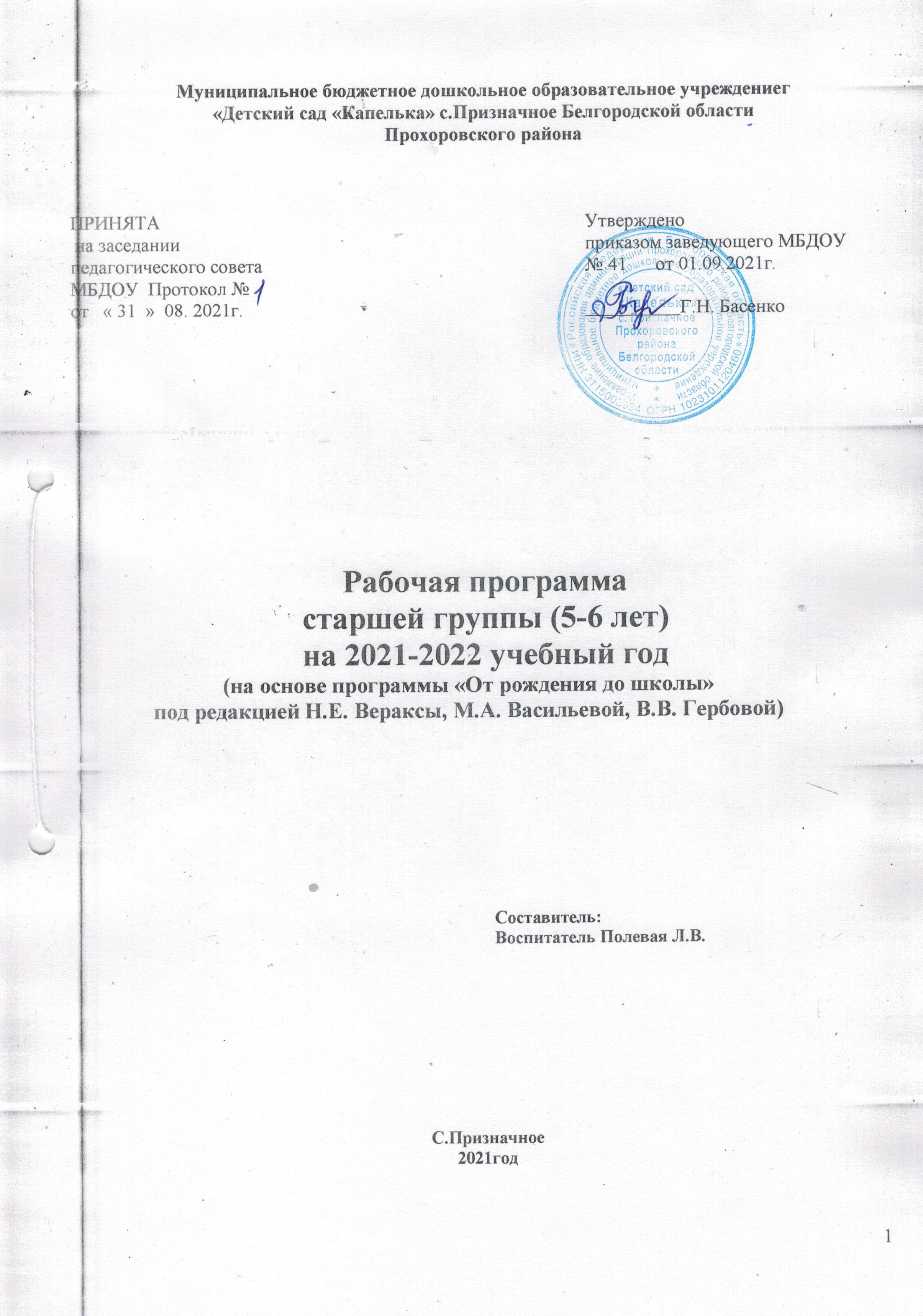 СодержаниеПояснительная запискаНастоящая рабочая программа разработана на основе примерной основной общеобразовательной программы дошкольного образования «ОТ РОЖДЕНИЯ ДО ШКОЛЫ». / Под ред. Н. Е. Вераксы, Т. С. Комаровой, М. А. Васильевой, а также в соответствии с требованиями нормативных документов:Федеральный закон «Об образовании в Российской федерации» N 273-ФЗ от 29.12.2012;Федеральный государственный образовательный стандарт дошкольного образования;Семейный кодекс РФ от 08.12.1995 No223 (доп. И изм.)Федеральный закон «Об основных гарантиях прав ребенка в Российской Федерации» от 24.07.1998 No124-ФЗПорядок организации и осуществления образовательной деятельности по основным общеобразовательным программам - образовательным программам дошкольного образования, утвержден приказом Минпросвещения России от 31 июля 2020 г.  № 373.СанПиН 1.2.3685-21 «Гигиенические нормативы и требования к обеспечению безопасности и (или) безвредности для человека факторов среды обитания», утв. постановлением Главного государственного санитарного врача России от 28 января 2021 г. № 2.СП 2.4.3648-20 «Санитарно-эпидемиологические требования к организациям воспитания и обучения, отдыха и оздоровления детей и молодежи», утв. постановлением Главного государственного санитарного врача России от 28 сентября 2020 г. № 28.Образовательная программа ДОУ.Цели и задачи (обязательная часть и часть, формируемая участниками образовательного процесса)Рабочая программа определяет содержание и организацию воспитательно-образовательного процесса для детей старшей группы и направлена на формирование общей культуры, развитие физических, интеллектуальных и личностных качеств, формирование предпосылок учебной деятельности, обеспечивающих социальную успешность, сохранение и укрепление здоровья детей.Исходя из поставленной цели, формируются следующие задачи:Укрепление здоровья, приобщение к здоровому образу жизни, развитие двигательной и гигиенической культуры детей.Развитие гуманистической направленности отношения детей к миру, воспитание культуры общения, эмоциональной отзывчивости и доброжелательности к людям.Развитие эстетических чувств детей, творческих способностей, эмоционально-ценностных ориентаций, приобщение воспитанников к искусству и художественной литературе.Развитие познавательной активности, познавательных интересов, интеллектуальных способностей детей, самостоятельности и инициативы, стремления к активной деятельности и творчеству.Реализация цели осуществляется в процессе разнообразных видов деятельности:Образовательная деятельность, осуществляемая в процессе организации различных видов детской деятельности (игровой, коммуникативной, трудовой, познавательно-исследовательской, продуктивной, музыкально-художественной, чтения).Образовательная деятельность, осуществляемая в ходе режимных моментов; Самостоятельная деятельность детей.Взаимодействие с семьями детей по реализации рабочей программы.Таким образом, решение программных задач осуществляется в совместной деятельности взрослых и детей и самостоятельной деятельности детей не только в рамках непосредственно образовательной деятельности, но и при проведении режимных моментов в соответствии со спецификой дошкольного образования.Содержание рабочей программы включает совокупность образовательных областей, которые обеспечивают разностороннее развитие детей с учетом их возрастных и индивидуальных особенностей по основным направлениям – физическому, социально-личностному, познавательно-речевому и художественно- эстетическому.Принципы и подходы (обязательная часть и часть, формируемая участниками образовательного процесса)соответствует принципу развивающего образования, целью которого является развитие ребенка;сочетает принципы научной обоснованности и практической применимости (содержание РП соответствует основным положениям возрастной психологии и дошкольной педагогики и, как показывает опыт, может быть успешно реализована в массовой практике дошкольного образования);соответствует критериям полноты, необходимости и достаточности (позволяя решать поставленные цели и задачи при использовании разумного «минимума» материала);обеспечивает единство воспитательных, развивающих и обучающих целей и задач процесса образования детей дошкольного возраста, в ходе реализации которых формируются такие качества, которые являются ключевыми в развитии дошкольников;строится с учетом принципа интеграции образовательных областей в соответствии с возрастными возможностями и особенностями детей, спецификой и возможностями образовательных областей;основывается на комплексно-тематическом принципе построения образовательного процесса;предусматривает решение программных образовательных задач в совместной деятельности взрослого и детей и самостоятельной деятельности дошкольников не только в рамках непосредственно образовательнойдеятельности, но и при проведении режимных моментов в соответствии со спецификой дошкольного образования;предполагает построение образовательного процесса на адекватных возрасту формах работы с детьми. Основной формой работы с дошкольниками и ведущим видом их деятельности является игра;допускает варьирование образовательного процесса в зависимости от региональных особенностей;строится с учетом соблюдения преемственности между всеми возрастными дошкольными группами и между детским садом и начальной школой.Образовательная программа «От рождения до школы», которая представлена в части ООПДО, формируемой участниками образовательных отношений, определяет следующие принципы организации образовательного процесса:принцип природосообразности предполагает учет индивидуальных физических и психических особенностей ребенка, его самодеятельность (направленность на развитие творческой активности), задачи образования реализуются в определенных природных, климатических, географических условиях, оказывающих существенное влияние на организацию и результативность воспитания и обучения ребенка;принцип культуросообразности предусматривает необходимость учета культурно-исторического опыта, традиций, социально-культурных отношений и практик, непосредственным образом встраиваемых в образовательный процесс;принцип вариативности обеспечивает возможность выбора содержания образования, форм и методов воспитания и обучения с ориентацией на интересы и возможности каждого ребенка и учета социальной ситуации его развития;принцип индивидуализации опирается на то, что позиция ребенка, входящего в мир и осваивающего его как новое для себя пространство, изначально творческая. Ребенок наблюдая за взрослым, подражая ему, учится у него, но при этом выбирает то, чему ему хочется подражать и учиться. Таким образом, ребенок не является«прямым наследником» (то есть продолжателем чьей-то деятельности, преемником образцов, которые нужно сохранять и целостно воспроизводить), а творцом, то есть тем, кто может сам что-то создать. Освобождаясь от подражания, творец не свободен от познания, созидания, самовыражения, самостоятельной деятельности.Возрастные особенности детей 5-6 летДети шестого года жизни уже могут распределять роли до начала игры н строить свое поведение, придерживаясь роли. Игровое взаимодействие сопровождается речью, соответствующей и по содержанию, и интонационно взятой роли. Речь, сопровождающая реальные отношения детей, отличается от ролевой речи. Дети начинают осваивать социальные отношения и понимать подчиненность позиций в различных видах деятельности взрослых, одни роли становятся для них более привлекательными, чем другие. При распределении ролей могут возникать конфликты, связанные субординацией ролевого поведения.Наблюдается организация игрового пространства, в котором выделяются смысловой «центр» и «периферия». В игре «Больница» таким центром оказывается кабинет врача, в игре «Парикмахерская» — зал стрижки, а зал ожидания выступает в качестве периферии игрового пространства. Действия детей в играх становятся разнообразными. Развивается изобразительная деятельность детей. Это возраст наиболее активного рисования. В течение года дети способны создать до двух тысяч рисунков. Рисунки могут быть самыми разными по содержанию: это и жизненные впечатления детей, и воображаемые ситуации, и иллюстрации к фильмам и книгам. Обычно рисунки представляют собой схематические изображения различных объектов, но могут отличаться оригинальностью композиционного решения, передавать статичные и динамичные отношения. Рисунки приобретают сюжетный характер; достаточно часто встречаются многократно повторяющиеся сюжеты с небольшими или, напротив, существенными изменениями. Изображение человека становится более детализированным и пропорциональным. По рисунку можно судить о половой принадлежности и эмоциональном состоянии изображенного человека. Конструирование характеризуется умением анализировать условия, в которых протекает эта деятельность. Дети используют и называют разные детали деревянного конструктора. Могут заменить детали постройки в зависимости от имеющегося материала. Овладевают обобщенным способом обследования образца. Дети способны выделять основные части предполагаемой постройки. Конструктивная деятельность может осуществляться на основе схемы, по замыслу и по условиям. Появляется конструирование в ходе совместной деятельности. Дети могут конструировать из бумаги, складывая ее в несколько раз (два, четыре, шесть сгибаний); из природного материала. Они осваивают два способа конструирования: 1) от природного материала к художественному образу (в этом случае ребенок «достраивает» природный материал до целостного образа, дополняя его различными деталями); 2) от художественного образа к природному материалу (в этом случае ребенок подбирает необходимый материал, для того чтобы воплотить образ). Продолжает совершенствоваться восприятие цвета, формы и величины, строения предметов; систематизируются представления детей. Они называют не только основные цвета и их оттенки, но и промежуточные цветовые оттенки; формупрямоугольников, овалов, треугольников. Воспринимают величину объектов, легко выстраивают в ряд — по возрастанию или убыванию — до 10 различных предметов. Однако дети могут испытывать трудности при анализе пространственного положения объектов, если сталкиваются с несоответствием формы и их пространственного расположения. Это свидетельствует о том, что в различных ситуациях восприятие представляет для дошкольников известные сложности, особенно если они должны одновременно учитывать несколько различных и при этом противоположных признаков. В старшем дошкольном возрасте продолжает развиваться образное мышление. Дети способны не только решить задачу в наглядном плане, но и совершить преобразования объекта, указать, в какой последовательности объекты вступят во взаимодействие, и т.д.Однако подобные решения окажутся правильными только в том случае, если дети будут применять адекватные мыслительные средства. Среди них можно выделить схематизированные представления, которые возникают в процессе наглядного моделирования: комплексные представления, отражающие представления детей о системе признаков, которыми могут обладать объекты; представления, отражающие стадии преобразования различных объектов и явлений (представления о цикличности изменений); представления о смене времен года, дня и ночи, об увеличении и уменьшении объектов результате различных воздействий, представления о развитии и т. Кроме того, продолжают совершенствоваться обобщения, что является основой словесно логического мышления. В дошкольном возрасте у детей еще отсутствуют представления о классах объектов. Дети группируют объекты по признакам, которые могут изменяться, однако начинают формироваться операции логического сложения и умножения классов. Так, например, старшие дошкольники при группировке объектов могут учитывать два признака: цвет и форму (материал) и т.д. Как показали исследования отечественных психологов, дети старшего дошкольного возраста способны рассуждать и давать адекватные причинные объяснения, если анализируемые отношения не выходят за пределы их наглядного опыта. Развитие воображения в этом возрасте позволяет детям сочинять достаточно оригинальные и последовательно разворачивающиеся истории. Воображение будет активно развиваться лишь при условии проведения специальной работы по его активизации. Продолжают развиваться устойчивость, распределение, переключаемость внимания. Наблюдается переход от непроизвольного к произвольному вниманию.Продолжает совершенствоваться речь, в том числе ее звуковая сторона. Дети могут правильно воспроизводить шипящие, свистящие и сонорные звуки. Развиваются фонематический слух, интонационная выразительность речи при чтении стихов в сюжетно- ролевой игре и в повседневной жизни. Совершенствуется грамматический строй речи. Дети используют практически все части речи, активно занимаются словотворчеством. Богаче становится лексика: активно используются синонимы и антонимы. Развивается связная речь. Дети могут пересказывать, рассказывать по картинке, передавая не только главное, но и детали. Достижения этого возраста характеризуются распределением ролей игровой деятельности; структурированием игрового пространства; дальнейшим развитием изобразительной деятельности, отличающейся высокой продуктивностью; применением в конструировании обобщенного способа обследования образца; усвоением обобщенных способов изображения предметов одинаковой формы. Восприятие в этом возрасте характеризуется анализом сложных форм объектов; развитие мышления сопровождается освоением мыслительных средств (схематизированные представления, комплексные представления, представления о цикличности изменений); развиваются умение обобщать, причинное мышление, воображение, произвольное внимание, речь, образ Я.Планируемые результаты (обязательная часть и часть, формируемая участниками образовательного процесса)Планируемые результаты освоения детьми основной общеобразовательной программы дошкольного образования описывают интегративные качества ребенка, которые он может приобрести в результате освоения Программы:Интегративное качество «Физически развитый», овладевший основными культурно – гигиеническими навыками».Антропометрические показатели (рост, вес) в норме. Владеет в соответствии с возрастом основными движениями. Проявляет интерес к участию в подвижных играх и физических упражнениях.Проявляет желание участвовать в играх с элементами соревнования, в играх- эстафетах. Пользуется физкультурным оборудованием вне занятия.(В свободное время)Умеет самостоятельно выполнять доступные возрасту гигиенические процедуры. Соблюдает элементарные правила поведения во время еды. Умывания.Имеет элементарные представления о ценности здоровья, пользе закаливания, необходимости соблюдения правил гигиены в повседневной жизни.Знает о пользе утренней гимнастики и физических упражнений. Начинает проявлять умение заботится о своем здоровье.Интегративное качество «Любознательный активный.»Использует различные источники информации, способствующие обогащению игры (Кино, литература, экскурсии)Проявляет устойчивый интерес к различным видам детской деятельности: Конструированию изобразительной деятельности, игре.Проявляет любознательность , интерес к исследовательской деятельности ,экспериментированию, к проектной деятельности.Интегративное качество «Эмоционально отзывчивый».Эмоционально тонко чувствует переживание близких взрослых ,детей, персонажей сказок и историй , мультфильмов и художественных фильмов, кукольных спектаклейПроявляет эмоциональное отношение к литературным произведениям, выражает свое отношение к конкретному поступку литературного – персонажа.Понимает скрытые мотивы поведения героев произведения.Проявляет эстетические чувства, эмоции, эстетический вкус, эстетическое восприятие, интерес к искусству.Интегративное качество «Овладевший средствами общения и способами взаимодействия со взрослыми и сверстниками.Распределять роли до начало игры и строит свое поведение придерживаясь роли.Игровое взаимодействие сопровождается речью, соответствующей и по содержанию, и интонационно взятой роли.Речь становится главным средством общения.Может сочинять оригинальные истории рассказывать их сверстниками взрослым.Использует все части речи, активно занимается словотворчеством, используя синонимы и антонимы. Умеет делиться с педагогом и другим детьми разнообразными впечатлениями.Проявляет умение поддерживать беседу, высказывает свою точку зрения, согласие или не согласие с ответом товарища.Интегративное качество «Способный управлять своим поведением и планировать свои действия на основе первичных ценностных представлений, соблюдающий элементарные общепринятые нормы и правила поведения.Проявляет умение работать коллективно, договариваться со сверстниками.Если при распределении ролей в игре возникают конфликты, связанные с субординацией ролевого поведения, решает спорные вопросы, и улаживает конфликты с помощью речи: Убеждает, доказывает объясняет. Может сам или с не большой помощью взрослого оценивать свои поступки и поступки сверстников.Соблюдает элементарные общепринятые нормы поведения в детском саду, на улице.В повседневной жизни сам, без напоминания со стороны взрослого пользуется «вежливыми словами». Интегративное качество «Способный решать интеллектуальные и личностные задачи (проблемы),адекватные возрасту».Владеет элементарными навыками самообслуживания. Ориентируется в окружающем пространстве, понимает смыслПространственных отношений (вверху-внизу, впереди –сзади, слева-справа, между рядом, с, около и т.д.) Умеет устанавливать последовательность различных событий: что было раньше,(сначала),что позже(потом), определять какой день сегодня, какой был вчера, какой будет завтра.Способен конструировать по собственному замыслу.Способен рассуждать и давать адекватные причинные объяснения, если анализируемые отношения не выходят за пределы его наглядного опыта.Может самостоятельно придумывать небольшую сказку на заданную тему. Умеет самостоятельно находить интересное для себя занятие.Интегративное качество «Имеющий первичные представления о себе, семье, обществе, государстве, мире и природе»Знает и называет свое имя и фамилию, имена и отчества родителей. Знает, где работают родители, как важен для общества их труд.Знает семейные праздники.Имеет постоянные обязанности по дому.Может рассказать о своем родном городе, назвать улицу, на которой живет.Знает, что Российская Федерация ( Россия)- огромная многонациональная страна; что Москва – столицанашей Родины.Имеет представление о гербе флаге, мелодии гимна.Имеет представление о Российской армии, о годах войны, о Дне Победы.Интегративное качество «Овладевший универсальными предпосылками учебной деятельности» Имеет навыки организованного поведения в детском саду, дома на улице.Способен принять задачу на запоминание, помнит поручение взрослого, может выучить небольшое стихотворение.Умеет связано, последовательно и выразительно пересказывать небольшие сказки, рассказы. Способен удерживать в памяти при выполнении каких либо действий несложное условие.Способен сосредоточенно действовать в течение 15-25 минут. Проявляет ответственность за выполнение трудовых поручений. Проявляет стремление радовать взрослых хорошими поступками.Интегративное качество «Овладевший необходимыми умениями и навыками.У ребенка сформированы умения и навыки необходимые для осуществления различных видов детской деятельности.Образовательная область «Физическая культура»Выполняет правильно все виды основных движений (ходьба, бег, прыжки, метание, лазанье). Умеет лазать по гимнастической стенке (высота 2.5) с изменение темпа. Можно прыгать по на мягкое покрытие (высота 20 см), прыгать в обозначенное место с высоты 30 см, прыгать в длину с места ( не менее80), с разбега (не менее 100 см), в высоту с разбега ( не менее 40см), прыгать через короткую и длинную скакалку. Умеет метать предметы правой и левой рукой на расстояние 5-9 м, в вертикальную и горизонтальную цель м расстояния 3-4 м, сочетать замах с броском, бросать мяч вверх, о землю и ловить его одной рукой, отбивать мяч на месте не менее 10 раз, в ходьбе (расстояние 6м) Владеет школой мяча. Ходить на лыжах скользящим шагом около 2 км; ухаживает за лыжами. Умеет кататься на самокате, участвует в упражнениях с элементами спортивных игр; городки, бадминтон, футбол, хоккей. Умеет плавать (произвольно) Договаривается с партнёром во что играть, кто кем будет в игре; подчиняется правилам игры. Умеет разворачивать содержание игры в зависимости от количества играющих детей. Имеет в творческом опыте несколько ролей, сыгранных в спектакле в детском саду и домашнем театре. Умеет оформлять свой спектакль, используя разнообразные материалы (атрибуты, подручный материал, поделки).Образовательная область «Социально-коммуникативное»Договаривается с партнёром во что играть, кто кем будет в игре; подчиняется правилам игры. Умеет разворачивать содержание игры в зависимости от количества играющих детей. Имеет в творческом опыте несколько ролей, сыгранных в спектакле в детском саду и домашнем театре. Умеет оформлять свой спектакль, используя разнообразные материалы (атрибуты, подручный материал, поделки).Самостоятельно отбирает или придумывает разнообразные сюжеты игр. Самостоятельно одевается и раздевается, сушит мокрые вещи, ухаживает за обовью. Выполняет обязанности дежурного по столовой, правильно сервирует стол. Поддерживает порядок в группе и на участке детского сада. Выполняет поручения по уходу за животными и растениями в уголке природы.Самостоятельно ухаживает за одеждой, устраняет непорядок в своем внешнем виде. Ответственно выполняет обязанности дежурного по столовой, в уголке природы.Проявляет трудолюбие в работе на участке детского сада.Может планировать свою трудовую деятельность; отбирать материалы, необходимые для занятий, игр. Образовательная область «Безопасность»Соблюдает элементарные правила организованного поведения в детском саду, поведения на улице и в транспорте, дорожного движения. Различает и называет специальные виды транспорта («Скорая помощь»,«Пожарная», «Милиция»), объясняет назначение. Понимает значения сигналов светофора. Узнает и называет дорожные знаки «Пешеходный переход», «Дети», «Остановка общественного транспорта», «Подземный переход», «Пункт медицинской помощи». Различает проезжую часть, тротуар, подземный пешеходный переход, Зебра. Знает и соблюдает элементарные правила поведения в природе (способы безопасного взаимодействия с растениями и животными, бережного отношения к окружающей природе).Образовательная область «Познание»Продуктивная (конструктивная) деятельность. Способен соотносить конструкцию предмета с его назначением. Умеет анализировать образец постройки. Может планировать этапы создания собственной постройки, находить конструктивные решения. Создает постройки по рисунку. Умеет работать коллективно. Формирование элементарных математических представлений.Самостоятельно объединяет различные группы предметов, имеющие общий признак, в единое множество иудаляет из множества отдельные его части (часть предметов). Устанавливает связи и отношения между целым множеством и различными его частями (частью); находит части целого множества и целое по известным частям. Считает (Отсчитывает) в пределах 10. Правильно пользуется количественными и порядковыми числительными (В пределах 10 ), отвечает на вопросы: «Сколько?», «Который по счёту?» Уравнивает неравные группы предметов двумя способами (удаление и добавление единицы). Сравнивает предметы на глаз (по длине, ширине, высоте, толщине); проверяет точность определений путём наложения или приложения. Размещает предметы различной величины (до 7-10) в порядке возрастание, убывание их длины, ширины, высоты, толщины. Выражает словами местонахождения предмета по отношению к себе, другим предметам. Знает некоторые характерные особенности знакомых геометрических фигур (количество углов, сторон; равенство, неравенство сторон). Называет утро, день, вечер, ночь; имеет представление о смене частей суток. Называет текущий день недели.Формирование целостной картины мира.Имеет разнообразные впечатления о предметах окружающего мира. Различает и называет виды транспорта, предметы, облегчающие труд человека в быту. Классифицирует предметы, определяет материалы, из которых они сделаны. Знает название родного города (поселка), страны, её столицу. Называет времена года, отмечает их особенности. Знает о взаимодействии человека с природой в разное время года. Знает о значении солнца, воздуха и воды для человека, животных и растений. Бережно относится к природе.Образовательная область «Развитие речи»Пересказывает и драматизирует небольшие литературные произведения; составляет по плану и образцу рассказы о предмете, по сюжетной картинке, набору картин с фабульным развитием действия. Может участвовать в беседе. Умеет аргументировано и доброжелательно оценивать ответ, высказывание сверстника. Составляет по образцу рассказы и по сюжетной картине, по набору картинок; последовательно, без существенных пропусков пересказывает небольшие литературные произведения. Определяет место звука в слове. Умеет подбирать к существительному несколько прилагательных; заменять слово другим словом со сходным знанием.Знает 2-3 программных стихотворения (при необходимости следует напомнить ребенку первые строчки) 2-3 считалки, 2-3 загадки, называет жанр произведения.Драматизирует небольшие сказки, читает по ролям стихотворения. Называет любимого детского писателя, любимые сказки и рассказы. Образовательная область «Художественно-эстетическое творчество»Различает виды изобразительного искусства: живопись, графика, скульптура, декоративно-прикладное и народное искусство.Называет выразительные основные средства произведений искусства.Выделяет выразительные средства в разных видах искусства (Форма, цвет, колорит, композиция) Знает особенности изобразительных материалов.Рисование. Создает индивидуальные и коллективные рисунки, декоративные, предметные и сюжетные композиции на темы окружающей жизни, литературных произведений.Использует разные материалы и способы создания изображения. Выполняет узоры по мотивам народных игрушек.Лепка. Лепит различные предметы, передавая их форму, пропорции, позы и движения; создает сюжетные композиции из 2-3 и более изображений. Создает небольшие сюжетные композиции, передавая пропорции, позы, и движения фигур.Создает изображение по мотивам народных игрушек.Аппликация. Изображает предметы и создаёт несложные сюжетные композиции, используя разнообразные приемы вырезания, обрывания бумаги.Выполняет декоративные композиции способами налепа и рельефа. Расписывает вылепленные изделия по мотивам народного искусства.Создает изображения различных предметов, используя бумагу разной фактуры и способы вырезания и обрывания.Создает сюжетные и декоративные композиции. Образовательная область «Музыка»Узнает мелодию Государственного гимна РФ.Различает жанры музыкальных произведений (Марш, танец, песня) Звучание музыкальных инструментов (Фортепиано, скрипка) Различает высокие и низкие звуки в пределах квинты.Может петь без напряжения, плавно, легким звуком, отчетливо произносить слова, своевременно начинать и заканчивать песню; петь в сопровождении музыкального инструмента.Может ритмично двигаться в соответствии с характером и динамикой музыки. Умеет выполнять танцевальные движенияУмеет играть мелодии на металлофоне по одному и не в большой группе детейСодержательный разделОписание образовательной деятельности в соответствии с направлениями развития ребенка (обязательная часть и часть, формируемая участниками образовательного процесса)Образовательная область « Физическое развитие»Содержание образовательной области «Физическая культура» направлено на достижение целей формирования у детей интереса и ценностного отношения к занятиям физической культурой, гармоничное физическое развитие через решение следующих специфических задач:развитие физических качеств (скоростных, силовых, гибкости, выносливости и координации); накопление и обогащение двигательного опыта детей (овладение основными движениями);формирование у воспитанников потребности в двигательной активности и физическом совершенствовании». Развитие физических качеств, накопление и обогащение двигательного опытаСовершенствовать физические качества в разнообразных формах двигательной деятельности. Продолжать формировать правильную осанку, умение осознанно выполнять движения.Развивать быстроту, силу, выносливость, гибкость, ловкость. Совершенствовать двигательные умения и навыки детей.Закреплять умение легко ходить и бегать, энергично отталкиваясь от опоры; бегать наперегонки, с преодолением препятствий.Закреплять умение лазать по гимнастической стенке, меняя темп.Совершенствовать умение прыгать в длину, в высоту с разбега, правильно разбегаться, отталкиваться и приземляться в зависимости от вида прыжка, прыгать на мягкое покрытие через длинную скакалку, сохранять равновесие при приземлении.Закреплять умение сочетать замах с броском при метании, подбрасывать и ловить мяч одной рукой, отбивать его правой и левой рукой на месте и вести при ходьбе.Закреплять умение ходить на лыжах скользящим шагом, подниматься на склон, спускаться с горы; кататься на двухколесном велосипеде; кататься на самокате, отталкиваясь одной ногой (правой и левой); ориентироваться в пространстве.Знакомить со спортивными играми и упражнениями, с играми с элементами соревнования, играми- эстафетами.Формирование потребности в двигательной активности и физическом совершенствовании.Развивать самостоятельность, творчество; формировать выразительность и грациозность движений. Воспитывать стремление участвовать в играх с элементами соревнования, играх-эстафетах.Продолжать формировать умение самостоятельно организовывать знакомые подвижные игры, проявляя инициативу и творчество.Приучать помогать взрослым готовить физкультурный инвентарь для физических упражнений, убирать его на место.Поддерживать интерес детей к различным видам спорта, сообщать им наиболее важные сведения о событиях спортивной жизни страны.Проводить один раз в месяц физкультурные досуги длительностью 25-30 минут; два раза в год— физкультурные праздники длительностью до 1 часа.Во время физкультурных досугов и праздников привлекать дошкольников к активному участию в коллективных играх, развлечениях, соревнованиях.Образовательная область «Социально-коммуникативное развитие»Цели: освоение первоначальных представлений социального характера, включение детей в систему социальных отношенийразвитие игровой деятельности детей;-приобщение к элементарным нормам и правилам взаимоотношения со сверстниками и взрослыми;-формирование гендерной, семейной, гражданской принадлежности, патриотических чувств, принадлежности к мировому сообществу.«ТРУД»Цели: формирование положительного отношения к труду:-развитие трудовой деятельности;-воспитание ценностного отношения к собственному труду, труду других людей и его результатам;-формирование первичных представлений о труде взрослых, его роли в обществе и жизни каждого человека.«БЕЗОПАСНОСТЬ»Цели: формирование основ безопасности собственной жизнедеятельности, формирование предпосылок экологического сознания.-формирование представлений об опасных для человека и окружающего мира природы ситуациях и способов поведения в них;-приобщение к правилам безопасного для человека и окружающего мира природы поведения;-передачу детям знаний о правилах безопасности дорожного движения в качестве пешехода и пассажира транспортного средства;-формирование осторожного и осмотрительного отношения к потенциально опасным для человека и окружающего мира природы ситуациям.Образовательная область «ПОЗНАНИЕ»Формирование элементарных математических представлений.Перспективно – тематический план.Цели: развитие у детей познавательных интересов, интеллектуальное развитие детей:-сенсорное развитие;-развитие познавательно-исследовательской и продуктивной деятельности;-формирование элементарных математических представлений;-формирование целостной картины мира, расширение кругозора детей.ПЕРСПЕКТИВНО-ТЕМАТИЧЕСКИЙ ПЛАН. РЕБЁНОК И ОКРУЖАЮЩИЙ МИР.Раздел «Предметное окружение, явления общественной жизни».Цели и задачи работы с детьми.Создавать условия для расширения представлений детей об окружающем. Продолжать знакомить детей с признаками предметов, учить определять их цвет, форму, величину, вес. Расширять знания о материалах, из которых сделаны предметы, об их свойствах и качествах. Формировать понимание целесообразности изготовления предметов из определённого материала. Учить устанавливать связь между назначением и строением, назначением и материалом предметов.Расширять знания детей об общественном транспорте (автобус, поезд, самолёт, теплоход).ФОРМИРОВАНИЕ ЭЛЕМЕНТАРНЫХ ЭКОЛОГИЧЕСКИХ ПРЕДСТАВЛЕНИЙ.Перспективно-тематический план.Цели и задачи работы с детьми.Расширять представления детей о природе.Знакомить с животным и растительным миром. Формировать знания о временах года, сезонных явлениях в природе. Обучать элементарным правилам поведения в природе.ПЕРСПЕКТИВНО – ТЕМАТИЧЕСКИЙ ПЛАН КОНСТРУИРОВАНИЕ.Формируется интерес к конструированию из разных материалов.Совершенствуются конструкторские навыки при создании сооружений по образцу, по условию, по замыслуиз строительного материала, разных конструкторов и в плоскостном моделировании. 3.Сформированы представления о строительных элементах и их конструктивных свойствах. 4.Развивается стремление к творчеству, экспериментированию и изобретательству.5.Развивается способность к самостоятельному анализу сооружений, рисунков, схем (по обобщенному способу).Образовательная область «Речевое развитие»ПЕРСПЕКТИВНО-ТЕМАТИЧЕСКИЙ ПЛАН ПО РАЗВИТИЮ РЕЧИЦели и задачи работы с детьми.Развивающая речевая среда.Развитие свободного общения с взрослыми и детьми.Формирование словаря.Пополнение и активизация словаря на основе углубления знаний детей о ближайшем окруженииЗвуковая культура речи.Закрепление правильного произношения гласных и согласных звуков, отработка произношения свистящих, шипящих и сонорных. Развитие артикуляционного аппарата. Продолжение работы над дикцией. Развитие фонематического слуха.Грамматический строй речи.Формирование умения согласовывать слова в предложении, правильно использовать предлоги, образовывать форму множественного числа. Поощрение словотворчества.Связная речь.Совершенствование диалогической речи. Развитие умения составлять небольшие описательные рассказы. Закрепление умения пересказывать отрывки из сказок.ХУДОЖЕСТВЕННАЯ ЛИТЕРАТУРА. ПЕРСПЕКТИВНО – ТЕМАТИЧЕСКИЙ ПЛАНРазвивать интерес детей к художественной литературе. Побуждать рассказывать о своем восприятии конкретного поступка литературного персонажа. Воспитывать чуткость к художественному слову. Учить вслушиваться в ритм и мелодику поэтического текста.Образовательная область «Художественно-эстетическое развитие»ПЕРСПЕКТИВНО – ТЕМАТИЧЕСКИЙ ПЛАН ПО АППЛИКАЦИИ.Учить детей оценивать свои работы и работы сверстников, выделять наиболее интересные решения в работах других, высказывать эстетические оценки и суждения, стремиться к содержательному общению.Изображать предметы и создавать несложные сюжетные композиции, используя разнообразные приемы вырезывания, обрывания бумаги.Особенности образовательной деятельности разных видов и культурных практикОсобенности образовательной деятельности разных видов.Развитие ребенка в образовательном процессе детского сада осуществляется целостно в процессе всей его жизнедеятельности. В то же время освоение любого вида деятельности требует обучения общим и специальным умениям, необходимым для ее осуществления.Основной единицей образовательного процесса выступает образовательная ситуация, то есть такая форма совместной деятельности педагога и детей, которая планируется и целенаправленно организуется педагогом с целью решения определенных задач развития, воспитания и обучения.Образовательная ситуация протекает в конкретный временной период образовательной деятельности. Особенностью образовательной ситуации является появление образовательного результата (продукта) в ходе специально организованного взаимодействия воспитателя и ребенка. Такие продукты могут быть как материальными (рассказ, рисунок, поделка, коллаж, экспонат для выставки), так и нематериальными (новое знание, образ, идея, отношение, переживание). Ориентация наконечный продукт определяет технологию создания образовательных ситуаций.Преимущественно образовательные ситуации носят комплексный характер и включают задачи, реализуемые в разных видах деятельности на одном тематическом содержании.Образовательные ситуации используются в процессе непосредственно организованной образовательной деятельности. Главными задачами таких образовательных ситуаций являются формирование у детей новых умений в разных видах деятельности и представлений, обобщение знаний по теме, развитие способности рассуждать и делать выводы.Воспитатель создает разнообразные образовательные ситуации, побуждающие детей применять свои знания и умения, активно искать новые пути решения возникшей в ситуации задачи, проявлять эмоциональную отзывчивость и творчество.Организованные воспитателем образовательные ситуации ставят детей перед необходимостью понять, принять и разрешить поставленную задачу.Активно используются игровые приемы, разнообразные виды наглядности, в том числе схемы, предметные и условно-графические модели. Назначение образовательных ситуаций состоит в систематизации, углублении, обобщении личного опыта детей: в освоении новых, более эффективных способов познания и деятельности; в осознании связей и зависимостей, которые скрыты от детей в повседневной жизни и требуют для их освоения специальных условий.Успешное и активное участие в образовательных ситуациях подготавливает детей к будущему школьномуобучению.Воспитатель также широко использует ситуации выбора (практического и морального). Предоставление дошкольникам реальных прав практического выбора средств, цели, задач и условий своей деятельности создает почву для личного самовыражения и самостоятельности.Образовательные ситуации могут включаться в образовательную деятельность в режимных моментах. Они направлены на закрепление имеющихся у детей знаний и умений, их применение в новых условиях, проявление ребенком активности, самостоятельности и творчества.Образовательные ситуации могут запускать инициативную деятельность детей через постановку проблемы, требующей самостоятельного решения, через привлечение внимания детей к материалам для экспериментирования и исследовательской деятельности, для продуктивного творчества.Ситуационный подход дополняет принцип продуктивности образовательной деятельности, который связан с получением какого-либо продукта, который в материальной форме отражает социальный опыт, приобретаемый детьми (панно, газета, журнал, атрибуты для сюжетно-ролевой игры, экологический дневник и др.). Принцип продуктивности ориентирован на развитие субъектности ребенка в образовательной деятельности разнообразного содержания. Этому способствуют современные способы организации образовательного процесса с использованием детских проектов, игр-оболочек и игр-путешествий, коллекционирования, экспериментирования, детских дневников и журналов, создания спектаклей-коллажей и многое другое.Непосредственно образовательная деятельность основана на организации педагогом видов деятельности, заданных ФГОС ДО.Игровая деятельность является ведущей деятельностью ребенка дошкольного возраста. В организованной образовательной деятельности она выступает в качестве основы для интеграции всех других видов деятельности ребенка дошкольного возраста.Игровая деятельность представлена в образовательном процессе в разнообразных формах - это дидактические и сюжетно-дидактические, развивающие, подвижные игры, игры-путешествия, игровые проблемные ситуации, игры-инсценировки, игры-этюды и пр.При этом обогащение игрового опыта творческих игр детей тесно связано с содержанием непосредственно организованной образовательной деятельности.Организация сюжетно-ролевых, режиссерских, театрализованных игр и игр-драматизаций осуществляется преимущественно в режимных моментах (в утренний отрезок времени и во второй половине дня).Коммуникативная деятельность направлена на решение задач, связанных с развитием свободного общения детей и освоением всех компонентов устной речи, освоение культуры общения и этикета, воспитание толерантности, подготовки к обучению грамоте (в старшем дошкольном возрасте). В сетке непосредственно- организованной образовательной деятельности она занимает отдельное место, но при этом коммуникативная деятельность включается во все виды детской деятельности, в ней находит отражение опыт, приобретаемый детьми в других видах деятельности.Познавательно-исследовательская деятельность включает в себя широкое познание детьми объектов живой и неживой природы, предметного и социального мира (мира взрослых и детей, деятельности людей, знакомство с семьей и взаимоотношениями людей, городом, страной и другими странами), безопасного поведения, освоение средств и способов познания (моделирования, экспериментирования), сенсорное и математическое развитие детей.Восприятие художественной литературы и фольклора организуется как процесс слушания детьми произведений художественной и познавательной литературы, направленный на развитие читательских интересов детей, способности восприятия литературного текста и общения по поводу прочитанного. Чтение может быть организовано как непосредственно чтение (или рассказывание сказки)воспитателем вслух и как прослушивание аудиозаписи.Конструирование и изобразительная деятельность детей представлена разными видами художественно- творческой (рисование, лепка, аппликация)деятельности. Художественно-творческая деятельность неразрывно связана со знакомством детей с изобразительным искусством, развитием способности художественного восприятия. Художественное восприятие произведений искусства существенно обогащает личный опыт дошкольников, обеспечивает интеграцию между познавательно-исследовательской, коммуникативной и продуктивной видами деятельности.Музыкальная деятельность организуется в процессе музыкальных занятий, которые проводятся музыкальным руководителем МБДОУ в специально оборудованном помещении.Двигательная деятельность организуется в процессе занятий физической культурой, требования к проведению которых, согласуются МБДОУ с положениями действующего СанПиН.Образовательная деятельность, осуществляемая в ходе режимных моментов, требует особых форм работы всоответствии с реализуемыми задачами воспитания, обучения и развития ребенка. В режимных процессах, в свободной детской деятельности воспитатель создает, по мере необходимости, дополнительно развивающие проблемно-игровые или практические ситуации, побуждающие дошкольников применить имеющийся опыт, проявить инициативу, активность для самостоятельного решения возникшей задачи.Образовательная деятельность, осуществляемая в утренний отрезок времени, включает:-наблюдения - в уголке природы, за деятельностью взрослых (сервировка стола к завтраку);-индивидуальные игры и игры с небольшими подгруппами детей (дидактические, развивающие, сюжетные, музыкальные, подвижные и пр.);-создание практических, игровых, проблемных ситуаций и ситуаций общения, сотрудничества, гуманных проявлений, заботы о малышах в детском саду, проявлений эмоциональной отзывчивости ко взрослым и сверстникам;-трудовые поручения (сервировка столов к завтраку, уход за комнатными растениями и пр.);-беседы и разговоры с детьми по их интересам;-рассматривание дидактических картинок, иллюстраций, просмотр видеоматериалов разнообразного содержания;-индивидуальную работу с детьми в соответствии с задачами разных образовательных областей;-двигательную деятельность детей, активность которой зависит от содержания организованной образовательной деятельности в первой половине дня;-работу по воспитанию у детей культурно-гигиенических навыков и культуры здоровья. Образовательная деятельность, осуществляемая во время прогулки, включает:-подвижные игры и упражнения, направленные на оптимизацию режима двигательной активности и укрепление здоровья детей;-наблюдения за объектами и явлениями природы, направленные на установление разнообразных связей и зависимостей в природе, воспитание отношения к ней;-экспериментирование с объектами неживой природы;-сюжетно-ролевые и конструктивные игры (с песком, со снегом, с природным материалом);-элементарную трудовую деятельность детей на участке детского сада;-свободное общение воспитателя с детьми.Культурные практикиВо второй половине дня организуются разнообразные культурные практики, ориентированные на проявление детьми самостоятельности и творчества в разных видах деятельности. В культурных практиках воспитателем создается атмосфера свободы выбора, творческого обмена и самовыражения, сотрудничества взрослого и детей. Организация культурных практик носит преимущественно подгрупповой характер.Совместная игра воспитателя и детей (сюжетно-ролевая, режиссерская, игра-драматизация, строительно- конструктивные игры) направлена на обогащение содержания творческих игр, освоение детьми игровых умений, необходимых для организации самостоятельной игры.Ситуации общения и накопления положительного социально-эмоционального опыта носят проблемный характер и заключают в себе жизненную проблему, близкую детям дошкольного возраста, в разрешении которой они принимают непосредственное участие. Такие ситуации могут быть реально-практического характера (оказание помощи малышам, старшим), условно-вербального характера (на основе жизненных сюжетов или сюжетов литературных произведений) и имитационно-игровыми. В ситуациях условно- вербального характера воспитатель обогащает представления детей об опыте разрешения тех или иных проблем, вызывает детей на задушевный разговор, связывает содержание разговора с личным опытом детей. В реально-практических ситуациях дети приобретают опыт проявления заботливого, участливого отношения к людям, принимают участие в важных делах («Мы сажаем рассаду для цветов», «Мы украшаем детский сад к празднику» и пр.).Ситуации могут планироваться воспитателем заранее, а могут возникать в ответ на события, которые происходят в группе, способствовать разрешению возникающих проблем.Творческая мастерская предоставляет детям условия для использования и применения знаний и умений. Мастерские разнообразны по своей тематике, содержанию, например: занятия рукоделием, приобщение к народным промыслам («В гостях у народных мастеров»), просмотр познавательных презентаций, оформление художественной галереи, книжного уголка или библиотеки («Мастерская книгопечатания», «В гостях у сказки»), игры и коллекционирование. Начало мастерской — это обычно задание вокруг слова,мелодии, рисунка, предмета, воспоминания. Далее следует работа с самым разнообразным материалом: словом, звуком, цветом, природными материалами, схемами и моделями. И обязательно включение детей в рефлексивную деятельность: анализ своих чувств, мыслей, взглядов («Чему удивились? Что узнали? Что порадовало?» и пр.). Результатом работы в творческой мастерской является создание книг-самоделок, детскихжурналов, составление маршрутов путешествия на природу, оформление коллекции, создание продуктов детского рукоделия и пр.Музыкально-театральная и литературная гостиная (детская студия) - форма организации художественно- творческой деятельности детей, предполагающая организацию восприятия музыкальных и литературных произведений, творческую деятельность детей и свободное общение воспитателя и детей на литературном или музыкальном материале.Сенсорный и интеллектуальный тренинг – система заданий преимущественно игрового характера, обеспечивающая становление системы сенсорных эталонов (цвета, формы, пространственных отношений и др.), способов интеллектуальной деятельности (умение сравнивать, классифицировать, составлять сериационные ряды, систематизировать по какому-либо признаку и пр.). Сюда относятся развивающие игры, логические упражнения, занимательные задачи.Детский досуг - вид деятельности, целенаправленно организуемый взрослыми для игры, развлечения, отдыха. Как правило, в детском саду организуются досуги «Здоровья и подвижных игр», музыкальные и литературные досуги. Возможна организация досугов в соответствии с интересами и предпочтениями детей (в старшем дошкольном возрасте). В этом случае досуг организуется как кружок. Например, для занятий рукоделием, художественным трудом и пр.Коллективная и индивидуальная трудовая деятельность носит общественно полезный характер и организуется как хозяйственно-бытовой труд и труд в природе.Способы и направления поддержки детской инициативыДетская инициатива проявляется в свободной самостоятельной деятельности детей по выбору и интересам. Возможность играть, рисовать, конструировать, сочинять и пр. в соответствии с собственными интересами является важнейшим источником эмоционального благополучия ребенка в детском саду. Самостоятельная деятельность детей протекает преимущественно в утренний отрезок времени и во второй половине дня.Все виды деятельности ребенка в детском саду могут осуществляться в форме самостоятельной инициативной деятельности:самостоятельные сюжетно-ролевые, режиссерские и театрализованные игры;развивающие и логические игры;музыкальные игры и импровизации;речевые игры, игры с буквами, звуками и слогами;самостоятельная деятельность в книжном уголке;самостоятельная изобразительная и конструктивная деятельность по выбору детей;самостоятельные опыты и эксперименты и др.В развитии детской инициативы и самостоятельности воспитателю важно соблюдать ряд общих требований:развивать активный интерес детей к окружающему миру, стремление к получению новых знаний и умений;создавать разнообразные условия и ситуации, побуждающие детей к активному применению знаний, умений, способов деятельности в личном опыте;постоянно расширять область задач, которые дети решают самостоятельно;постепенно выдвигать перед детьми более сложные задачи, требующие сообразительности, творчества, поиска новых подходов, поощрять детскую инициативу;тренировать волю детей, поддерживать желание преодолевать трудности, доводить начатое дело до конца;ориентировать дошкольников на получение хорошего результата;своевременно обратить особое внимание на детей, постоянно проявляющих небрежность, торопливость, равнодушие к результату, склонных не завершать работу;дозировать помощь детям. Если ситуация подобна той, в которой ребенок действовал раньше, но его сдерживает новизна обстановки, достаточно просто намекнуть, посоветовать вспомнить, как он действовал в аналогичном случае;поддерживать у детей чувство гордости и радости от успешных самостоятельных действий, подчеркивать рост возможностей и достижений каждого ребенка, побуждать к проявлению инициативы и творчества.Переход в старшую и особенно подготовительную группу связан с изменением статуса дошкольников в детском саду. В общей семье воспитанников детского сада они становятся самыми старшими. Воспитатель помогает детям осознать и эмоционально прочувствовать свое новое положение в детском саду. Такие мотивы, как «Мы заботимся о малышах», «Мы —помощники воспитателя», «Мы хотим узнать новое о мире и многому научиться», «Мы готовимся к школе», направляют активность старших дошкольников на решениеновых, значимых для их развития задач.Опираясь на характерную для старших дошкольников потребность в самоутверждении и признании со стороны взрослых, воспитатель обеспечивает условия для развития детской самостоятельности, инициативы, творчества. Он постоянно создает ситуации, побуждающие детей активно применять свои знания и умения, ставит перед ними все более сложные задачи, развивает волю, поддерживает желание преодолевать трудности, доводить начатое дело до конца, нацеливает на поиск новых, творческих решений.Воспитатель придерживается следующих правил. Не нужно при первых же затруднениях спешить на помощь ребенку, полезнее побуждать его к самостоятельному решению; если же без помощи не обойтись, вначале эта помощь должна быть минимальной: лучше дать совет, задать наводящие вопросы, активизировать имеющийся у ребенка прошлый опыт. Всегда необходимо предоставлять детям возможность самостоятельного решения поставленных задач, нацеливать их на поиск нескольких вариантов решения одной задачи, поддерживать детскую инициативу и творчество, показывать детям рост их достижений, вызывать у них чувство радости и гордости от успешных самостоятельных, инициативных действий.Следует отметить, что на седьмом году жизни нередко возникают сложности в поведении и общении ребенка со взрослыми. Старшие дошкольники перестают быть наивными и непосредственными, как раньше, становятся менее понятными для окружающих. Ребенок порой ведет себя вызывающе, манерничает, кого-то изображает, кому-то подражает. Он как бы примеряет на себя разные модели поведения, заявляя взрослому о своей индивидуальности, о своем праве быть таким, каким он хочет.Психологи связывают это с проявлением кризиса семи лет. Появление подобных особенностей в поведении должно стать для близких взрослых сигналом к перемене стиля общения с ребенком. Надо относиться к нему с большим вниманием, уважением, доверием, активно поддерживать стремление к самостоятельности.Старшие дошкольники очень чувствительны к оценкам взрослых.Они остро переживают, если взрослый выражает сомнение в их самостоятельности, ограничивает свободу. Необходимо поддерживать в детях ощущение своего взросления, вселять уверенность в своих силах.Развитию самостоятельности способствует освоение детьми универсальных умений: поставить цель (или принять ее от воспитателя), обдумать путь к ее достижению, осуществить свой замысел, оценить полученный результат с позиции цели. Задача развития данных умений ставится воспитателем в разных видах деятельности. При этом воспитатель использует средства, помогающие дошкольникам планомерно и самостоятельно осуществлять свой замысел: опорные схемы, наглядные модели, пооперационные карты.Высшей формой самостоятельности детей является творчество. Задача воспитателя - развивать интерес к творчеству. Этому способствуют создание творческих ситуаций в игровой, театральной, художественно- Изобразительной деятельности, в ручном труде, словесное творчество. Все это - обязательные элементы образа жизни старших дошкольников в детском саду. Именно в увлекательной творческой деятельности перед дошкольником возникает проблема самостоятельного определения замысла, способов и формыего воплощения.Старшие дошкольники с удовольствием откликаются на предложение поставить спектакль по мотивам знакомых сказок, подготовить концерт для малышей или придумать и записать в «волшебную книгу» придуманные ими истории, а затем оформить обложку и иллюстрации. Такие самодельные книги становятся предметом любви и гордости детей. Вместе с воспитателем они перечитывают свои сочинения, обсуждают их, придумывают новые продолжения историй.В группе постоянно появляются предметы, побуждающие дошкольников к проявлению интеллектуальной активности. Это могут быть новые игры и материалы, таинственные письма-схемы, детали каких-то устройств, сломанные игрушки, нуждающиеся в починке, зашифрованные записи, посылки из космосаи т. п.Разгадывая загадки, заключенные в таких предметах, дети испытывают радость открытия и познания.«Почему это так происходит?», «Что будет, если..?», «Как это изменить, чтобы..?», «Из чего мы это можем сделать?», «Можно ли найти другое решение?», «Как нам об этом узнать?» — подобные вопросы постоянно присутствуют в общении воспитателя со старшими дошкольниками. Периодически в «сундучке сюрпризов» появляются новые, незнакомые детям объекты, пробуждающие их любознательность. Это могутбыть «посылки из космоса», таинственные письма с увлекательными заданиями, схемами, ребусами, детали технических устройств ,зашифрованные записи и пр.Разгадывая загадки, заключенные в новых объектах, дети учатся рассуждать, анализировать, отстаивать свою точку зрения, строить предположения, испытывают радость открытия и познания.Особо подчеркивает воспитатель роль книги как источника новых знаний. Он показывает детям, как из книги можно получить ответы на самые интересные и сложные вопросы. В трудных случаях воспитатель специально обращается к книгам, вместе с детьми находит в книгах решение проблем.Хорошо иллюстрированная книга становится источником новых интересов дошкольников и пробуждает в нихстремление к овладению чтением.Особенности взаимодействия педагогического коллектива с семьями воспитанниковВ старшем дошкольном возрасте педагог строит свое взаимодействие на основе укрепления сложившихся деловых и личных контактов с родителями воспитанников.Именно в этот период педагог корректирует детско-родительские отношения, помогает родителям и детям найти общие интересы, которые в дальнейшем могут стать основой семейного общения. Много внимания воспитатель уделяет развитию совместной деятельности родителей и детей - игровой, досуговой, художественной. В процессе совместной с родителями деятельности он опирается на развивающиеся у них способности к самоанализу, к оценке результатов развития ребенка, умения замечать, как изменение собственной воспитательной тактики приводит к росту личностных достижений ребенка.Еще одно направление сотрудничества воспитателя с семьей – развитие родительского коллектива группы, создание детско-родительского сообщества, в котором родители могли бы обсуждать свои педагогические проблемы, совместно намечать перспективы развития детей группы.Кроме того, период старшего дошкольного детства непосредственно связан с повышением компетентности родителей по проблеме подготовки детей к школе, снижением уровня тревожности родителей перед поступлением детей в школу, определением совместных с педагогом условий для лучшей подготовкик школе каждого ребенка.Задачи взаимодействия педагога с семьями дошкольниковОриентировать родителей на изменения в личностном развитии старших дошкольников - развитие любознательности, самостоятельности, инициативы и творчества в детских видах деятельности. Помочь родителям учитывать эти изменения в своей педагогической практике.Способствовать укреплению физического здоровья дошкольников в семье, обогащению совместного с детьми физкультурного досуга, развитию у детей умений безопасного поведения дома, на улице, в лесу, у водоема.Побуждать родителей к развитию гуманистической направленности отношения детей к окружающим людям, природе, предметам рукотворного мира, поддерживать стремление детей проявить внимание, заботу о взрослых и сверстниках.Познакомить родителей с условиями развития познавательных интересов, интеллектуальных способностей дошкольников в семье. Поддерживать стремление родителей развивать интерес детей к школе, желание занять позицию школьника.Включать родителей в совместную с педагогом деятельность по развитию субъектных проявлений ребенка в элементарной трудовой деятельности (ручной труд, труд по приготовлению пищи, труд в природе), развитию желания трудиться, ответственности, стремления довести начатое дело до конца.Помочь родителям создать условия для развития эстетических чувств старших дошкольников, приобщения детей в семье к разным видам искусства (архитектуре, музыке, театральному, изобразительному искусству) и художественной литературе.Направления взаимодействия педагога с родителями Педагогический мониторингВ старшей группе, учитывая формирующиеся образовательные запросы родителей, педагог стремится учесть их пожелания, узнать их возможности в совместном воспитании дошкольников. С этой целью он проводит беседы с родителями, анкетирование на темы «Какие мы родители», «Развиваем художественное творчество ребенка в семье и детском саду», «Воспитание чувств». Такие методы позволяют выявить интересы и потребности родителей, полученные знания и умения родителей в конкретных областях семейного воспитания, их возможности конкретного участия каждого родителя в педагогическом процессе детского сада. Такая диагностика предваряет внесение изменений в различные аспекты педагогического процесса МБДОУ, требующих участия и поддержки семьи.В ходе педагогической диагностики воспитатель обращает внимание на характер детско-родительских отношений в семьях, проблемы семьи и семейного воспитания. Старший дошкольный возраст - это возраст, когда особое внимание семьи и самого ребенка нацелено на подготовку к будущему школьному обучению. Поэтому уже в старшей группе воспитатель использует анкетирование родителей «Готовы ли мы отдавать своего ребенка в школу?», беседа с детьми «Хочу ли я в школу», «Что я знаю о школе?»Совместное с родителями обсуждение результатов позволят увидеть особенности отношения к будущей школьной жизни как родителей, так и детей, наметить пути дальнейшей подготовки каждого ребенка к школе, ответить на волнующих многих родителей вопрос: когда лучше отдавать ребенка в школу.Педагогическая поддержкаВ старшем дошкольном возрасте для удовлетворения сформировавшихся образовательных запросов родителей педагог организует разные формы взаимодействия - семинары, выставки, видеосалоны, творческиегостиные. Беседуя с родителями старших дошкольников, воспитатель обращает их внимание на развивающуюся самостоятельность детей, потребность в познавательном общении со взрослыми, признании своих достижений со стороны близких взрослых и сверстников. Воспитатель показывает близкимребенка, что именно в старшем дошкольном детстве ребенок учится понимать позицию других людей, устанавливать связь между прошлым, настоящим и будущим. Этому будет способствовать создание совместного с детьми рукописного журнала «Традиции моей семьи», альбомов-воспоминаний: «Это было недавно, это было давно...»Так, в альбоме «Это было недавно, это было давно...» при участии прадедушек и прабабушек (прапрадедушек и прапрабабушек) воспитанников могут быть собраны рассказы об их жизни, о тех случаях, которые особенно запомнились, о праздниках и буднях, о войне и блокаде. Такие альбомы всегда пользуются большим интересом у детей группы. Они с удовольствием их рассматривают, находят знакомые лица, с гордостью показывают своим сверстникам членов семьи, рассказывают их истории.Достижения детей родителям помогают увидеть выставки детского и совместного детско-родительского творчества. Видя рост своего ребенка, сами родители более активно включаются в педагогический процесс, организуя совместную досуговую деятельность (детско-родительские праздники, развлечения, экскурсии и прогулки по городу). В ходе совместных с родителями прогулок воспитатель знакомит их с играми, упражнениями, которые развивают детскую любознательность, память, внимание.Для расширения представлений старших дошкольников о социальном мире воспитатель помогает родителям организовать с детьми игры-беседы о профессиях родителей и близких родственников, познакомить детей с путешествиями по родной стране и другим странам мира. Совместная с педагогом деятельность способствует накоплению родителями позитивного воспитательного опыта.Педагогическое образование родителейОсуществляя педагогическое образование родителей, воспитатель учитывает развивающиеся возможности родителей и детей, помогает родителям устанавливать партнерские взаимоотношения с дошкольниками, увидеть перспективы их будущей жизни. Для этого он организует такие встречи с родителями, как «Права ребенка и права родителей», «Здоровье и ум через игру», «Развиваем детскую любознательность», «Скоро в школу». В ходе реализации образовательных задач воспитатель использует такие формы, которые помогают занять родителю субъектную позицию, - анализ реальных ситуаций, показ и обсуждение видеоматериалов. В общении с родителями воспитателю необходимо актуализировать различные проблемные ситуации, в решении которых родители принимают непосредственное участие. Развивая педагогическую компетентность родителей, помогая сплочению родительского коллектива, воспитатель продолжает содействовать Деятельности родительских клубов. Так, организуя работу родительского клуба «Доверие», педагог поддерживает готовность родителей к обмену опытом по вопросам социально-личностного развития детей. В ходе встреч воспитатель предлагает родителям и детям совместно поучаствовать в различных видах деятельности - совместном рисовании (маме и ребенку создать рисунок на определенную тему или выполнить рисунок, используя одну ручку на двоих), догадаться о чувствах другого по мимике и жестам. В ходе совместной деятельности и родительских дискуссий происходит обогащение детско-родительских отношений, приобретение опыта совместной творческой деятельности, развитие коммуникативных навыков детей и взрослых, развитие их эмоциональной отзывчивости.Вместе с тем педагогу необходимо помнить, что к старшему дошкольному возрасту у части родителей уже сложилась своя воспитательная тактика, появились свои достижения в развитии ребенка. Поэтому воспитателю важно создать условия для презентации их педагогического роста – проведение родительских встреч, конкурсов.Совместная деятельность педагогов и родителейОпираясь на интерес к совместной деятельности, развивающиеся творческие умения детей и взрослых, педагог делает родителей активными участниками разнообразных встреч, викторин, вечеров досуга, музыкальных салонов и творческих гостиных.Так, знакомя старших дошкольников с родным городом и его великими жителями, воспитатель может предложить организацию музыкального салона, посвященного великому композитору П.И.Чайковскому. Такие нетрадиционные формы творческих вечеров активизируют интерес родителей и детей, позволяют участникам занимать разные роли: «хозяйки гостиной», «оформителей», «музыкантов», «рассказчиков»,«артистов», помогают детям и взрослым лучше узнать творческие возможности друг друга.В ходе развития совместной с родителями деятельности по развитию старших дошкольников педагог организует совместные детско-родительские проекты поисково-познавательной и творческой направленности- «Музыка моей мечты», «Приглашаем в наш театр». Такие проекты не только объединяют педагогов, родителей и детей, но и развивают детскую любознательность, вызывают интерес к совместной деятельности, воспитывают у дошкольников целеустремленность, настойчивость, умение доводитьначатое дело до конца.Итоговой формой сотрудничества с родителями в старшей группе может стать День семьи, в ходе которого каждая семья планирует и совместно с детьми презентацию своей семьи и организует различные формы совместной деятельности - игры, конкурсы, викторины, сюрпризы, совместное чаепитие детей и взрослых.В ходе такой встречи педагог занимает новую позицию: он не столько организатор, сколько координатор деятельности детей и взрослых. Он поддерживает любые инициативы разных членов семьи, помогает каждой семье придумать свой концертный номер, оформить группу к празднику, подсказывает родителям, какие игры лучше включить в программу, чем угостить детей. Сама возможность организации такой встречи говорит об эффективности сотрудничества педагога с семьей, при которой родители постепенно от наблюдателей педагогического процесса смогли перейти к позиции инициаторов и активных участников.Результаты взаимодействия взрослых и детей становятся предметом дальнейшего обсуждения с родителями, в ходе которого важно уделить внимание развитию педагогической рефлексии, послужить основой для определения перспектив совместного с семьей развития дошкольников. (Приложение 1)Описание вариативных форм, методов и средств (обязательная часть и часть, формируемая участниками образовательного процесса)Вариативные формы реализации РПФормы реализации РП являются внешними выражениями содержания дошкольного образования, способами его существования. Обновление содержания дошкольного образования неизбежно влекут за собой и обновление его внешних выражений: происходит «сбрасывание» старых (учебное занятие)и возникновение новых (проектная деятельность, ситуации, мастерская, коллекционирование, викторины и конкурсы и др.) форм. Изменяются в соответствии с обновленным содержанием и старые, классические формы (беседа, разговор, экскурсии, наблюдения, рассматривания и др.), которые не теряют своей актуальности в образовательной деятельности. Все формы носят интегративный характер, т.е. позволяют решать задачи двух и более образовательных областей, развития двух и более видов детской деятельности. Игра - это не только ведущий вид деятельности дошкольников, она является основной формой реализации РП, успешно используется при организации двигательной, познавательно-исследовательской, коммуникативной, музыкально-художественной деятельности. В игре как деятельности детей можно выделить две основные формы - сюжетную игру и игру с правилами.Сюжетная игра может быть ролевой, в которой ребенок выполняет роль, действуя от первого лица («Я доктор»), и режиссерской, при осуществлении которой ребенок выполняет роль от третьего лица, присваивая ее игрушке. В играх с правилами, которые имеют исключительно совместные формы, основным моментом являются конкурентные отношения между играющими, регламентируемые обязательными для всех правилами.Подвижные игры - оптимальная основа для физического, личностного и интеллектуального развития ребенка. Подвижные игры классифицируются по разным параметрам: по возрасту, по степени подвижности ребенка в игре (игры с малой, средней, большой подвижностью), по видам движений (игры с бегом, прыжками, метанием и т.д.), по содержанию (подвижные игры с правилами, спортивные игры). К подвижным играм с правилами относятся сюжетные и несюжетные игры, в которых дети упражняются в самых разнообразных движениях: беге, прыжках, лазанье, перелезании, бросании, ловле, увертываниии т.д; к спортивным играм - баскетбол, городки, настольный теннис, хоккей, футбол и др.Театрализованные игры имеют особое значение для социализации и культурации дошкольника. Широкое воздействие театрализованной игры на развитие личности ребенка связано с тем, что в ней, как интегративном виде деятельности, объединяется литературная (текст), музыкальная (напев, танцевальные движения, музыкальное сопровождение) и изобразительная (изготовление элементов декораций, костюмов, афиш) художественная деятельность. Участие детей в театрализованных играх обеспечивает реализацию содержания РП во всех образовательных областях. Характерными особенностями театрализованной игры является литературная или фольклорная основа содержания и наличие зрителей. Театрализованные игры также можно поделить на две основные группы: драматизации и режиссерские.В игре-драматизации ребенок, исполняя роль артиста, самостоятельно создает образ с помощью комплекса средств вербальной и невербальной выразительности. Видами игры-драматизации являются игра-имитация образов животных, людей, литературных персонажей; ролевой диалог на основе фрагмента текста; инсценирование произведения; постановка спектакля по одному или нескольким произведениям; игра- импровизация с разыгрыванием одного или нескольких сюжетов без предварительной подготовки.В режиссерской театрализованной игре ребенок, действуя игрушками или их заменителями, организует деятельность как сценарист и режиссер, озвучивая роли героев и комментируя сюжет. Виды режиссерских игр определяются в соответствии с разнообразием театров, используемых в детском саду: настольные плоскостной и объемный, игрушечный, кукольный (би-ба-бо, пальчиковый, марионеток) и т.д.В педагогической работе по социально-коммуникативному и познавательному развитию дошкольниковбольшая роль принадлежит дидактическим играм: подвижным, настольно-печатным, компьютерным. Дидактические игры для детей дошкольного возраста могут быть объединены в тематические циклы с учетом общности решаемых в ходе реализации РП задач психолого-педагогической работы или на основе примерного календаря праздников. Педагогически целесообразной формой работы являются различные игровые ситуации, направленные на приобретение ребенком опыта нравственно-ценных действий и поступков, которые он сначала выполняет на основе подражания, по образцу, а затем самостоятельно.Чтение - основная форма восприятия художественной литературы как особого вида детской деятельности, а также эффективная форма развития познавательно-исследовательской, коммуникативной деятельности, решения задач психолого-педагогической работы таких образовательных областей, как «социально- коммуникативное развитие», «познавательное развитие», «художественно-эстетическое развитие», «речевое развитие». В РП формирование интереса и потребности в чтении (восприятии) книг строится на организации систематического чтения, а также общения взрослого с детьми, имеющего предметный (содержательный) и эмоциональный характер.При реализации образовательной области «художественно-эстетическое развитие» очевидна необходимость интеграции основных видов продуктивной деятельности (рисования, лепки, аппликации, конструирования и художественного труда) ребенка. Для развития продуктивной деятельности детей у педагогов существует множество возможностей. Педагоги могут использовать интегрированную образовательную деятельность, интегрированные циклы образовательной деятельности и интегрированные (тематические) дни, которые наиболее эффективны для формирования у детей тех интегративных качеств, которые они должны приобрести в результате освоения РП.Одной из форм организации совместной деятельности взрослого с детьми и реализации РП выступает мастерская. Мастерская как форма организации в первую очередь продуктивной деятельности в силу ярко выраженного интегративного характера позволяет также развивать двигательную (мелкую моторику), коммуникативную, познавательно-исследовательскую, трудовую деятельность. К психолого-педагогическим условиям организации образовательной деятельности с детьми в форме мастерской относятся: стиль поведения взрослого (непринужденно-доверительный); рабочее пространство, на котором разворачивается совместная работа (место воспитателя за общим столом рядом и вместе с детьми); отношение педагога к выполнению общей работы (выполнение определенной части работы или такой же работы, как у детей) и т.п. Психолого-педагогическая работа по развитию ребенка-дошкольника в МБДОУ предполагает организацию включения его в череду разнообразных, меняющихся ситуаций, которые позволяют узнавать что-тоновое о людях, семье, обществе, государстве и самом себе. Ребенок учится предвидеть последствия собственного поведения, анализировать причины того или иного развития событий. Усложняясь, такие ситуации, как правило, позволяют активизировать у ребенка познавательный интерес, а также сформировать определенный опыт. Источником для разработки педагогами ситуаций разных видов, как формы образовательной работы МБДОУ, может послужить многое: факты из окружающей жизни, художественная литература, рассказы людей, средства массовой информации, психолого-педагогическая литература и др. Условно образовательные ситуации можно разделить на следующие виды: ситуации морального выбора, ситуации общения и взаимодействия, проблемные ситуации, игровые ситуации, ситуативный разговор с детьми, практические ситуации по интересам детей, ситуационные задачи и др. Экспериментирование и исследовательская деятельность позволяют ребенку открывать свойства объектов, устанавливать причинно-следственные связи, появления и изменения свойств объектов, выявлять скрытые свойства, определять закономерности. В поисковой активности ребенка можно выделить три формы экспериментирования и исследования: практическое, умственное и социальное. Практическое экспериментирование и исследовательские действия направлены на постижение всего многообразия окружающего мира посредством реальных опытов с реальными предметами и их свойствами.Благодаря практическому экспериментированию дети могут определять плавучесть предметов, свойства воды и луча света, свойства магнита и др. Умственное экспериментирование, в отличие от практической формы, осуществляется только в мысленном плане (в уме). Умственные исследования осуществляются с помощью поисков ответов на поставленные вопросы, разбора и решения проблемных ситуаций. Особое место в работе педагогов с детьми занимает социальное экспериментирование, которое актуализируется в старшем дошкольном возрасте. Своеобразным объектом изучения и эксперимента становятся отношения ребенка со своим социальным окружением: сверстниками, другими детьми (более младшими или более старшими), детьми противоположного пола, с взрослыми (педагогами и близкими).Проектная деятельность - это создание воспитателем таких условий, которые позволяют детям самостоятельно или совместно со взрослым открывать новый практический опыт, добывать его экспериментальным, поисковым путем, анализировать его и преобразовывать. Проектнаядеятельность дошкольников может быть условно разделена на три вида: познавательно-исследовательского,игрового и творческого характера. По продолжительности проекты бывают краткосрочными (от 1 недели до нескольких месяцев) и долгосрочными (от полугода до нескольких лет). Для детей старшего дошкольного возраста (5-8 лет) проектная деятельность становится более продолжительным занятием, она может активно развиваться, приостанавливаться на какое-то время и снова нарастать по мере активности детей. Метод проектов включает в себя несколько этапов, выделенных Н.Ю. Пахомовой, и только при их соблюдении можно говорить о том, что реализуется проектная деятельность в детском саду: погружение в проект; организация деятельности; осуществление деятельности; презентация результатов. Приведем в качестве примера перечень проектов, позволяющих детям открывать элементарные основы здорового образа жизни: здоровье и болезнь - «Как быть здоровым?», «Кто помогает нам быть здоровым?», «Азбука здоровья»; полезная и вредная пища - «Сладкая, но полезная», «Книга полезных советов»; спорт и здоровье - «Каким спортом заниматься?»; закаливание - «Как закаливаться приятно».Беседы, загадки, рассказывание, разговор могут быть использованы при реализации всех образовательных областей РП.Викторины и конкурсы можно рассматривать как своеобразные формы познавательной деятельности с использованием информационно-развлекательного содержания, в которых предполагается посильное участие детей. Используются они в основном в старшем дошкольном возрасте, однако прообразы этих форм познавательной деятельности детей можно использовать и в младших возрастах (3-5 лет). При этом они будут тяготеть к развлечениям с элементами викторины и конкурса. Викторина - игра в ответы на вопросы,обычно объединѐнная какой-либо общей темой. Конкурсы представляют собой дружественное состязание команд соперников. Дети могут состязаться в выполнении каверзных заданий, припоминании стихов и считалок на определенную тему, в поиске различий на картинках, в прохождении лабиринтов, в составлении пазлов, в игре в шашки и уголки и т.п. К формам совместной музыкально-художественной деятельности взрослого и детей относится слушание музыки, исполнение и творчество.Исполнительская деятельность детей - это посильное их возможностям пение, музыкально-ритмические движения, игра на музыкальных инструментах, которые должны отличаться выразительностью и одновременно сохранять естественность, детскую непосредственность.Методы реализации РПВ самом общем виде методы можно рассматривать как упорядоченные способы взаимодействия взрослого и детей, направленные на достижение целей и решение задач дошкольного образования. Несмотря на то, что само применение методов осуществляется в процессе взаимодействия всех участников образовательных отношений, их предварительный выбор определяется взрослым и зависит от ряда факторов: конкретной образовательной задачи, возрастных и индивидуальных особенностей дошкольников, вида осуществляемой деятельности, реализуемой темы и логики ее представления, применяемой методики и (или) технологии, наличия определенных условий и др. Совокупность факторов может учесть только педагог и соответственно сделать в каждой конкретной ситуации свой, субъективный выбор.Особого внимания в целях реализации РП заслуживает классификация методов по характеру деятельности взрослых и детей (на основе классификации, предложенной И.Я. Лернером. М.Н. Скаткиным): информационно- рецептивные, репродуктивные, проблемного изложения, эвристические, исследовательские.Средства реализации РПДля всестороннего развития детей в группе создана развивающая среда с учетом возрастных и индивидуальных особенностей воспитанников, специфики их образовательных потребностей и интересов. Особое место занимают в ней средства реализации РП - совокупность материальных и идеальных объектов. С точки зрения содержания дошкольного образования, имеющего деятельностную основу, целесообразно использовать средства, направленные на развитие деятельности детей:двигательной (оборудование для ходьбы, бега, ползания, лазанья, прыгания, занятий с мячом и др.);игровой (игры, игрушки);коммуникативной (дидактический материал);чтения (восприятия) художественной литературы (книги для детского чтения, в том числе аудиокниги, иллюстративный материал);познавательно-исследовательской (натуральные предметы для исследования и образно-символический материал, в том числе макеты, карты, модели, картины и др.);трудовой (оборудование и инвентарь для всех видов труда);продуктивной (оборудование и материалы для лепки, аппликации, рисования и конструирования, в том числе строительный мате риал, конструкторы, природный и бросовый материал);музыкально-художественной (детские музыкальные инструменты, дидактический материал и др.). ООПДО в части, формируемой участниками образовательного процесса, предполагает реализацию программы «От рождения до школы», которая направлена на формирование и развитие у ребенка разных интересов, отвечающих его потребностям, предоставляет возможность свободного выбора форм деятельности, способствует накоплению опыта социального взаимодействия со взрослыми и сверстниками. Поэтому образовательный процесс осуществляется в двух основных организационных моделях, включающих совместную деятельность взрослого и ребенка и самостоятельную деятельность детей.Реализация программы поможет внести новые смыслы в жизнь и деятельность детей, во взаимодействие детей и родителей вне детского сада, в формы сотрудничества педагогов и родителей, например такие, как беседы о семье, составление родословной; организация досуга на основе традиций народной культуры; поиск и изучение предметов народного быта, коллекционирование; создание элементов народных костюмов; обогащение образовательного пространства и др.Сотворчество детей и взрослых может быть организовано через участие в различных творческих мероприятиях, народных праздниках, конкурсах, приготовлении различных блюд национальной кухни, выставках поделок, игрушек, альбомов и т.д. Кроме того, у детей появляется возможностьвоплощения своих идей по преобразованию, украшению, улучшению ближайшего окружения (придумываниевариантов дизайна мест ближайшего окружения; проектирование новых зданий, сооружений, памятников; создание сказок, рассказов и т.д.).Коррекционная работа.Каждый ребенок нуждается в эффективной и скоростной реабилитации, которая позволяет ему максимально быстро преодолеть нарушения развития. Ребенок должен справиться со своими трудностями в максимально короткие сроки, чтобы «догнать» детей, не имеющих отклонений в развитии, что возможно лишь при условии формирования в МБДОУ единого коррекционно-развивающего пространства, поддержку которого осуществляют в равной степени педагоги детского сада и родительское сообщество. Необходимо, чтобы все взрослые, окружающие ребенка, четко представляли цель своей деятельности, которая заключается, с одной стороны, в полноценном развитии ребенка, имеющего отклонения в речевом развитии (или какие-либо другие нарушения), а с другой – в слаженном взаимодействии между собой.Каждый из участников процесса формирования коррекционно-образовательного пространства должен не только иметь верные представления о том, каким необходимо быть этому пространству, но и нести ответственность за свой отрезок этого пространства и осуществлять двухстороннюю связь с другими участниками этого процесса. (Приложение 2)Организационный разделОписание материально-технического обеспеченияГруппа оснащена материалами и оборудованием для полноценного развития детей в разных образовательных областях.Предметно-пространственная развивающая среда для детей от 5 до 6 лет в группе обеспечивает реализацию ведущего вида деятельности - игры.Материально-техническое обеспечение предметной среды в группах детей дошкольного возраста включает:-игровой центр (игрушки и атрибуты для сюжетно-ролевых, режиссерских игр: наборы образных (объемных и плоскостных) игрушек небольшого размера (человечки, солдатики, герои мультфильмов и книг, игровое оборудование (мебель, посуда));-литературный центр (сказки, рассказы, былины, детские журналы, иллюстрации и т.д.);-центр речевого творчества (игры, оборудование для развития речи и подготовки к обучению грамоте);-центр театра (различные вида театра и т.д.);-центр экспериментирования (предметы и оборудование для проведения экспериментирования и элементарных опытов);-центр природы (растения, предметы для ухода за растениями, календарь погоды, наблюдений, картинки с изображениями природы в разные временные периоды);-центр конструирования (игры и материалы для строительно-конструктивных игр);-центр математики (игры и игрушки математической направленности);-центр изобразительного искусства (предметы, оборудование, материалы для развития изобразительного творчества дошкольников);-центр физической культуры (спортивный уголок, материалы для игр);-центр детского творчества (бросовый материал для создания предметов, атрибутов для игры, подарков для малышей и т.д.);-центр трудовой деятельности (материалы для обучения детей приготовлению блюд, починке одежды, стирке и т.д.).Оснащение указанных центров можно представить следующим образом.Предметы материальной культуры:-натуральные объекты (объекты растительного и животного мира, реальные предметы (объекты));-объемные изображения (чучела птиц, животных, муляжи овощей, фруктов);-плоскостная наглядность (картины (серии картин), книжная графика, предметные картинки, фотографии; предметно-схематические модели (календарь природы и пр.); графические модели (графики, схемы и т.п.); магнитные плакаты);-художественные средства (произведения искусства и иные достижения культуры: произведения живописи, архитектуры, скульптуры (репродукции), музыки, предметы декоративно-прикладного искусства; детская художественная литература (в том числе справочная, познавательная, общие и тематические энциклопедии для дошкольников); произведения национальной культуры (народные песни, танцы, фольклор, костюмы и пр.); игрушки (сюжетные) куклы, фигурки, изображающие людей и животных, транспортные средства, посуда, мебель и др.; дидактические игрушки: народные игрушки (матрешки, пирамиды, бочонки, бирюльки и др.), мозаики, настольные и печатные игры; игрушки-забавы: смешные фигурки людей, животных, игрушки- забавы с механическими, электротехническими и электронными устройствами; наборы фокусов; спортивныеигрушки: направленные на укрепление мышц руки, предплечья, развитие координации движений (волчки, серсо, мячи, обручи); содействующие развитию навыков бега, прыжков, укреплению мышц ног, туловища (каталки, велосипеды, самокаты, коньки, ролики, скакалки); предназначенные для коллективных игр (настольные: баскетбол, хоккей, пинг-понг); музыкальные игрушки: имитирующие по форме и звучанию музыкальные инструменты (детские балалайки, металлофоны, ксилофоны, гармошки, барабаны, дудки, музыкальные шкатулки и др.); сюжетные игрушки с музыкальным устройством; наборы колокольчиков, бубенчиков; театрализованные игрушки: куклы - театральные персонажи, куклы бибабо, куклы-марионетки; наборы сюжетных фигурок, костюмы и элементы костюмов, атрибуты, элементы декораций, маски, бутафория, крупные надувные игрушки (сказочные персонажи, животные) и др.; техническиеигрушки: фотоаппараты, бинокли, подзорные трубы, летательные модели, калейдоскопы, детские швейные машины и др.; строительные и конструктивные материалы: наборы строительных материалов, конструкторы, в том числе конструкторы нового поколения: «Лего», «Квадро» и др., легкий модульный материал; игрушки-самоделки из разных материалов: неоформленных (бумага, картон, нитки, ткань, шерсть, фольга, пенопласт), полуоформленных (коробки, пробки, катушки, пластмассовые бутылки, пуговицы),природных (шишки, желуди, ветки, солома, глина));-экспериментальные наборы для практических работ по ознакомлению с окружающим миром и наборы для детского творчества;-разнообразные развивающие игры и игровые пособия («Логико-малыш» и др.); образовательный (раздаточный) материал, рабочие тетради на печатной основе, атласы.Технические средства:-технические устройства (аппаратура): технические устройства экранной статической проекции (проекционные аппараты); звуковая аппаратура (аудиотехника); мультимедиа-компьютеры; вспомогательные технические средства: экраны, периферийные устройства (монитор, звуковые колонки и др.), цифровой фотоаппарат;-дидактические носители информации (экранные: статические (диапозитивы, диафильмы,); звуковые: магнитофонная запись, цифровая запись; экранно-звуковые (комбинированные): звуковое кино, видеозаписи.Средства методического обеспечения:-электронные учебно-методические комплексы, содержащие разнообразный образовательный материал, необходимый для реализации ООПДО; мультимедийные презентации; развивающие компьютерные игры и электронные наглядные средства обучения; видео и фотоматериалы с элементами анимации; методические разработки (рекомендации).Описание обеспеченности методическими материалами и средствами обучения и воспитания (обязательная часть и часть, формируемая участниками образовательного процесса)Программно-методическое обеспечение образовательного процесса осуществляется в соответствии с ценностно-целевыми ориентирами образовательной деятельности, зафиксированными в ООПДО. Выбор программно-методического обеспечения определяется на основе учета:-уровня и направленности ООПДО в группах общеразвивающей, направленности;-целостности, комплексности оснащения образовательного процесса по каждой образовательной области;-особенностей развития контингента детей;-профессиональной компетентности педагогов;-структуры ООПДО, соотношения обязательной части и части, формируемой участниками образовательного процесса.Примерная основная образовательная программа дошкольного образованияПримерная общеобразовательная программа дошкольного образования «От рождения до школы»/ под ред. НЕ. Вераксы, Т.С. Комаровой, М.А. Васильевой. — М.: Мозаика-Синтез, 2014.Парциальные программы и образовательные технологии:«Реализация регионального содержания образования в дошкольных образовательных учреждениях на основе традиций донского казачества» п\ред. Баландиной Л.А.Педагогические пособия:Образовательные областиОрганизация режима пребывания детей в образовательном учрежденииВ детском саду разработан гибкий режим дня, учитывающий возрастные психофизиологические возможности детей, их интересы и потребности, обеспечивающий взаимосвязь планируемых занятий с повседневной жизнью детей в детском саду. Кроме того, учитываются климатические условия (в течение года режим дня меняется дважды). В отличие от зимнего в летний оздоровительный период увеличивается время пребывания детей на прогулке. Прогулка организуется 2 раза в день: в первую половину дня - до обеда и во вторую половину - после дневного сна или перед уходом детей домой. Подвижные игры проводят в конце прогулки перед возвращением детей в помещение ДОУ. Дневному сну отводится 2-2.5 часа. Самостоятельная деятельность детей (игры, подготовка к занятиям, личная гигиена и др.) занимает в режиме дня не менее 3-4 часов.Занятия, требующие повышенной познавательной активности и умственного напряжения детей, проводятся в первую половину дня и в дни наиболее высокой работоспособности детей (среда, четверг). Для профилактики утомления детей такие занятия сочетаются с физкультурными, музыкальными занятиями.Общественно-полезный труд детей старшей группы проводится в форме самообслуживания (дежурство по столовой, сервировка столов, помощь в подготовке к занятиям и т.д) его продолжительность не превышает 25 минут в день.Организация режима дня в старшей группеОсобенности традиционных событий, праздников, мероприятий.В основу реализации комплексно-тематического принципа построения РП положен примерный календарь праздников.Праздники как структурные единицы примерного календаря праздников могут быть заменены другими социально и личностно значимыми для участников образовательного процесса событиями.Формы подготовки и реализации тем носят интегративный характер, то есть позволяют решать задачи психолого-педагогической работы нескольких образовательных областей;Формы работы по подготовке и реализации темы детей 3-5 лет могут быть использованы и при подготовке к теме для детей 5-7 лет (например, чтение, беседы, разучивание стихотворений по теме и т.п.).Тема отражается в подборе атрибутов материалов, их насыщением, находящимся в группе и в центрах развития с активным участием детей и их родителей.Для реализации одной темы предусмотрено уделять не менее двух недель в образовательный период (учебный год), не менее 4-х недель – в оздоровительный (летний период).В ходе освоения детьми содержания каждой из тем предусмотрено итоговое мероприятие.(Приложение 3)Особенности организации развивающей предметно-пространственной средыПредметно-развивающая среда в МБДОУ выполняет образовательную, развивающую, воспитывающую, стимулирующую, организационную, коммуникационную, социализирующую и другие функции.Она направлена на развитие инициативности, самостоятельности, творческих проявлений ребенка, имеет характер открытой незамкнутой системы, способной к корректировке и развитию (не только развивающая, но и развивающаяся система). Окружающий предметный мир пополняется, обновляется в соответствии с возрастными возможностями ребенка.Среда обеспечивает:-максимальную реализацию образовательного потенциала пространства группы;-наличие материалов, оборудования и инвентаря для развития детей в разных видах детской деятельности; охрану и укрепление их здоровья, учет особенностей и коррекцию недостатков их развития;-возможность общения и совместной деятельности детей и взрослых со всей группой и в малых группах;-двигательную активность детей, а также возможности для уединения;-учет национально-культурных, климатических условий, в которых осуществляется образовательная деятельность;-учет возрастных особенностей детей раннего и дошкольного возрастов.Наполняемость развивающей предметно-пространственной среды отвечает принципу целостностиобразовательного процесса.Для реализации образовательных областей «Социально-коммуникативное развитие», «Познавательное развитие», «Речевое развитие», «Физическое развитие», «Художественно-эстетическое развитие» важно подготовить определенное оборудование: дидактические материалы, средства, соответствующие психолого- педагогическим особенностям возраста воспитанников, предусмотреть реализацию принципа интеграции образовательных областей, развития детских видов деятельности:игровой,коммуникативной,познавательно-исследовательской,изобразительной,конструктивной,восприятия художественной литературы и фольклора,музыкальной,двигательной.При создании предметно-пространственной развивающей среды МБДОУ придерживается следующих принципов.Насыщенность среды соответствует содержанию ООПДО, в том числе при реализации комплексно- тематического принципа ее построения (ориентирована на примерный календарь праздников, тематика которых отражает все направления развития ребенка раннего и дошкольного возрастов), а также возрастным особенностям детей (учитывая ведущий вид деятельности в разные возрастные периоды дошкольного детства). Образовательное пространство включает средства реализации ООПДО, игровое, спортивное, оздоровительное оборудование и инвентарь (в здании и на участке) для возможности самовыражения и реализации творческих проявлений.Трансформируемость предполагает возможность менять функциональную составляющую предметного пространства в зависимости от образовательной ситуации и меняющихся интересов и возможностей детей (так, предметно-развивающая среда меняется в зависимости от времени года, возрастных, гендерных особенностей, конкретного содержания ООПДО, реализуемого здесь и сейчас).Полифинкциональность предполагает использование множества возможностей предметов пространственной среды, их изменение в зависимости от образовательной ситуации и интересов детей, возможности для совместной деятельности взрослого с детьми, самостоятельной детской активности,позволяет организовать пространство группового помещения со специализацией его отдельных частей: для спокойных видов деятельности, активной деятельности, центр экспериментирования, центр конструирования, центр сюжетно-ролевых игр и др.Вариативность предусматривает возможность выбора ребенком пространства для осуществления различных видов деятельности (игровой, двигательной, конструирования, изобразительной, музыкальной и т.д.), а также материалов, игрушек, оборудования, обеспечивающих самостоятельную деятельность детей.Доступность обеспечивает свободный доступ детей к играм, игрушкам, материалам и пособиям в разных видах детской деятельности. (Используемые игровые средства располагаются так, чтобы ребенок мог дотянуться до них без помощи взрослых. Это помогает ему быть самостоятельным.)Безопасность предполагает соответствие всех ее элементов требованиям по обеспечению надежности и безопасности (в помещении не должно быть опасных предметов (острых, бьющихся, тяжелых), углы должны быть закрыты).При создании предметно-пространственной развивающей среды учитывается гендерный принцип, обеспечивающий среду материалами и игрушками как общими, так и специфичными для мальчиков и девочек. Материалы, игрушки и оборудование должны иметь сертификат качества и отвечать педагогическим и эстетическим требованиям (способствовать развитию творчества, воображения; возможности применять игрушки как в индивидуальных, так и коллективных играх; обладать дидактическими свойствами (обучать конструированию, знакомить с цветом, формой и т. д.); приобщать к миру искусства.В группе имеются материалы и оборудование для полноценного развития детей в разных образовательных областях.3.6 Требования к планированию образовательной деятельности.Планирование воспитательной работы основывается на сотрудничестве педагога, детского коллектива и родителей, на осмыслении ими целей и своих задач в совместной деятельности, на желании сделать жизнь в детском саду интересной, полезной, творческой.Педагоги-практики сталкиваются с изменениями требований к самому планированию и оформлению планов. При этом каждое образовательное учреждение ведёт планирование воспитательно-образовательной работы в произвольной форме. Как правило, руководители ДОУ и педагоги находиться в творческом поиске путей и форм рационального планирования.Планирование работы составляется так, чтобы педагог мог легко пользоваться им, не тратить время для поиска нужной информации, и является обязательной документацией. Цель данного документа - направлять работу педагога, рационализировать виды деятельности и реализовать запланированные цели и задачи.Перечень основных видов организованной образовательной деятельностиПеречень используемой литературы:1.Закон «Об образовании» Российской Федерации. 2.Конвенция ООН о правах ребенка, 1989г.«От рождения до школы» Примерная основная общеобразовательная программа дошкольного образования (под ред. Веракса Н.Е. Васильевой М.А., Комаровой Т.С.)«Занятия по развитию речи в старшей группе» В.В.Гербова 5.Аппликация с детьми 5-6 лет. Колдина Д. Н.Рисование с детьми 5-6 лет. Колдина Д. Н.Формирование элементарных математических представлений. Старшая группа И.А.Помораева, В.А.Позина. 8.Развитие игровой деятельности. Старшая группа. Н.Ф.Губанова9.Программа «Светофор» (обучение детей дошкольного возраста ПДД)./Т.И.Данилова 10.Формирование элементарных экологических представлений во второй младшей группе. О.А.СоломенниковаАвдеева Н.Н., .Князева О.Л. «Безопасность».Куцакова Л.В. « Конструирование и художественный труд в детском саду», ООО «ТЦ Сфера»Сажина С.Д. Составление рабочих учебных программРазвитие ребенка в дошкольном возрасте. Веракса Н.Е, Веракса А.Н, .- М.: Мозаика-Синтез, 2006. 15.«Трудовое воспитание в детском саду» Комарова Т.С., Куцакова Л.В..-М.Мозаика-Синтез.2005 16.«Приобщение детей к художественной литературе» Гербова В.В.- М.Мозаика-Синтез.2005Книга для чтения в детском саду и дом. Хрестоматия. 4-5 лет/ Сост. В.В. Гербова, Н.П.Ильчук. - М. Оникс- ХХI век,2005«Сборник подвижных игр» Э.Я. Стапанкова.М, МОЗАМКА-СИНТЕЗ, 2011-144с.Перечень нормативных и нормативно-методических документов.1. Конвенция о правах ребенка. Принята резолюцией 44/25 Генеральной Ассамблеи от 20 ноября 1989 года.─ ООН 1990.2 .Федеральный закон от 29 декабря 2012 г. № 273-ФЗ (ред. от 31.12.2014, с изм. от 02.05.2015) «Об образовании в Российской Федерации» [Электронный ресурс] // Официальный интернет-портал правовой информации: ─ Режим доступа: pravo.gov.ru..Федеральный закон 24 июля 1998 г. № 124-ФЗ «Об основных гарантиях прав ребенка в Российской Федерации».Распоряжение Правительства Российской Федерации от 4 сентября 2014 г. № 1726-р о Концепции дополнительного образования детей.Распоряжение Правительства Российской Федерации от 29 мая 2015 г. № 996-р о Стратегии развития воспитания до 2025 г.[Электронный ресурс].─ Режим доступа:http://government.ru/docs/18312/.Постановление Главного государственного санитарного врача Российской Федерации от 19 декабря 2013 г.№ 68 «Об утверждении СанПиН 2.4.1.3147-13 «Санитарно-эпидемиологические требования к дошкольным группам, размещенным в жилых помещениях жилищного фонда».Постановление Главного государственного санитарного врача Российской Федерации от 15 мая 2013 г. № 26«Об утверждении СанПиН 2.4.1.3049-13 «Санитарно-эпидемиологические требования к устройству, содержанию и организации режима работы дошкольных образовательных организаций» // Российская газета.– 2013. – 19.07(№ 157).Постановление Главного государственного санитарного врача Российской Федерации от 3 июня 2003 г. № 118 (ред. от 03.09.2010) «О введении в действие санитарно-эпидемиологических правил и нормативов СанПиН 2.2.2/2.4.1340-03» (вместе с «СанПиН 2.2.2/2.4.1340-03. 2.2.2. Гигиена труда, технологические процессы, сырье, материалы, оборудование, рабочий инструмент. 2.4. Гигиена детей и подростков. Гигиенические требования к персональным электронно-вычислительным машинам и организации работы. Санитарно-эпидемиологические правила и нормативы», утв. Главным государственным санитарным врачом Российской Федерации 30 мая 2003 г.) (Зарегистрировано в Минюсте России 10 июня 2003 г., регистрационный № 4673)Приказ Министерства образования и науки Российской Федерации от17 октября 2013г. № 1155 «Об утверждении федерального государственного образовательного стандарта дошкольного образования» (зарегистрирован Минюстом России 14 ноября 2013, регистрационный № 30384).Приказ Министерства образования и науки Российской Федерации от 6 октября 2009 № 373 (ред. от 29.12.2014) «Об утверждении и введении в действие федерального государственного образовательного стандарта начального общего образования» (зарегистрирован Минюстом России 22 декабря 2009г., регистрационный № 15785).Приказ Министерства образования и науки Российской Федерации от 17 декабря 2010 г. № 1897 (ред. от 29.12.2014) «Об утверждении федерального государственного образовательного стандарта основного общего образования» (зарегистрирован Минюстом России 1 февраля 2011, регистрационный № 19644).Приказ Министерства образования и науки Российской Федерации от 17 мая 2012 г. № 413 (ред. от 29.12.2014) «Об утверждении федерального государственного образовательного стандарта среднего общего образования» (зарегистрирован Минюстом России 7 июня 2012, регистрационный № 24480).Приказ Минздравсоцразвития России от 26 августа 2010 г. № 761н (ред. от 31.05.2011) «Об утверждении Единого квалификационного справочника должностей руководителей, специалистов и служащих, раздел«Квалификационные характеристики должностей работников образования» (Зарегистрирован в Минюсте России 6 октября 2010 г. № 18638)Письмо Минобрнауки России «Комментарии к ФГОС ДО» от 28 февраля 2014 г. № 08-249 // Вестник образования.– 2014. – Апрель. – № 7.Письмо Минобрнауки России от 31 июля 2014 г. № 08-1002 «О направлении методических рекомендаций» (Методические рекомендации по реализации полномочий субъектов Российской Федерации по финансовому обеспечению реализации прав граждан на получение общедоступного и бесплатного дошкольного образования).1. Целевой раздел1.1. Пояснительная записка31.1.1. Цели и задачи (обязательная часть и часть, формируемая участникамиобразовательного процесса)31.1.2. Принципы и подходы (обязательная часть и часть, формируемая участниками образовательного процесса)31.1.3. Возрастные особенности детей старшей группы41.2. Планируемые результаты (обязательная часть и часть, формируемая участникамиобразовательного процесса)52.	Содержательный раздел2.1. Описание образовательной деятельности в соответствии с направлениями развитияребенка (обязательная часть и часть, формируемая участниками образовательного процесса)92.1.1. Особенности образовательной деятельности разных видов и культурных практик342.1.2. Способы и направления поддержки детской инициативы372.1.3. Особенности взаимодействия педагогического коллектива с семьямиВоспитанников392.2. Описание вариативных форм, методов и средств (обязательная часть и часть,формируемая участниками образовательного процесса)412.3.Коррекционная работа в ДОУ453.Организационный раздел3.1. Описание материально-технического обеспечения453.2. Описание обеспеченности методическими материалами и средствами обучения ивоспитания (обязательная часть и часть, формируемая участниками образовательного процесса)463.3. Организация режима пребывания детей в образовательном учреждении493.4.Особенности традиционных событий, праздников, мероприятий503.5. Особенности организации развивающей предметно-пространственной среды513.6. Требования к планированию образовательной деятельности513.7. Перечень используемой литературы523.8. Перечень нормативных и нормативно-методических документов53МесяцСюжетно-ролевые игры Подвижные игры Дидактические игры Театрализованные игрыПриобщение к элементарным общепринятым нормам и правилам взаимоотношения со сверстниками иВзрослымиФормирование гендерной, семейной, гражданской принадлежности, патриотических чувств, чувства принадлежности к мировому сообществуСентябрьДиагностикаСюжетно-ролевая игра Дидактические игры: «Веселые человечки»Подвижные игры: «Один-двое» Пальчиковый театрТеатр игрушек «Слон пошел учиться» Театр на фланелиграфе «Хвостатый Хвастунишка»Диагностика«Кривляки, хвастунишки и дразнилки»«Наше настроение» Игры по теме: «Наши эмоции»«Такие разные и такие похожие»«Что мы знаем о своей родине?»Дидактическая игра«Народы мира»ОктябрьСюжетно ролевая игра«Скорая помощь», « Больница», « Поликлиника», «Аптека»«Мастерская» «Мы хлеборобы»,«Что делают из хлеба» «Булочная»,«Почемучка»Игровая ситуация: « Чтоб свои родные зубки мог ты дальше сохранить»:« Для чего нужны часы?»Игры –путешествия: « Путешествие в организм человека»Эмоционально-дидактические игры:«Наши чувства»Дид/игра «Что где растет» Игровое упражнение: «Кто чемуправляет?»«Грубость и драка».«Хорошо ли быть злым?»Игры по теме «Гнев»1.Я выбираю сам. 2.Россия на шаре земном. Дидактическая игра: « Великие люди России».НоябрьСюжетно –ролевые игры:«Кафе», «Готовим праздничный обед», «Угощаем гостей», «Вет. Лечебница», Передача « В мире животных», «Животноводы»Мини-этюды: «Буратино в гостях у Мальвины», « Вини -Пух в гостях у кролика»Драматизация: «Федорино горе», отрывок из сказки « Доктор Айболит»«Цирк»«Учимся справляться с гневом»Игры по теме «Гнев»1Деклорация прав человека и Конвенция о правах ребенка.«Александр Невский- освободитель земли русской»ДекабрьСюжетно –ролевые игры:« Семья собирается на зимнюю прогулку» « В гости к зиме»,«Школа», Экскурсия в зимний сад» « Семья готовится к встрече Нового года», « К нам пришел Дед Мороз» « В магазине за подарками» Инсценировка сказки « Мороз Иванович»Дид/игра: «Найди лишнее»«Жадность»« Поговорим о доброте»Игры по теме « Радость»1.«Как я отношусь к другим людям»2 «Дмитрий Донской- освободитель земли русской» 3.Государственный флаг, герб, гимн.ЯнварьСюжетно –ролевые игры:«Доктор», «Универсам», Парикмахерская»Экскурсовод», «Покупатели и продавцы», « Строители возвели дом для новоселов», « Врачи спешат на помощь к больному», «Библиотека», « Ателье мод», «Салон красоты», « Туристическое бюро» Театрализованная игра по сказке«Морозко», «Ленивица и рукодельница», «Хаврошечка»«Шаловливые игры»«Ссора».Игры по теме « Страх»«Зачем нужны правила»«Иван Сусанин-защитник земли русской» Государственный флаг, герб, гимн РФФевральСюжетно –ролевые игры:« У Кого Кто?» «Моряки»,«Летчики», «Пограничники»« Злой язычок»«Чувства одинокого человека»Игры по теме: «Давайте жить дружно»«Насколько я ответственный?» Царь Петр.Дидактическая игра«Защитники Отечества»МартСюжетно –ролевые игры:«Огородники», «Весеннее путешествие в лес», «Юные капитаны», «Парикмахер», «Доктор»,«Повар», «Мамины помощники»,«Дочки- матери»;«машина шутка»,«Учимся понимать чувства других людей». Игры по теме «Мальчики и девочки»Русские богатыри. Устное народное творчество-былины. Дидактическая игра«раньше и теперь».АпрельСюжетно –ролевые игры:«Строители космодрома», Космическое путешествие» Игра – фантазия: « Незнакомаяпланета»«Болезнь куклы».«Учимся доброжелательности» Игры по теме «Давайтежить дружно»Как одевались на Руси, как праздники встречали.Дидактическая игра « Народные костюмы РТ».МайСюжетно - ролевые игры: Экскурсия по Казанскому зоопарку.«Маугли», Приключения в джунглях,«Работа птичницы» , «Кормление цыплят», «Узнай по описанию»« Путешествие к Незнайке»« Добрые и злые поступки»Игры по теме: «Наши эмоции»«Как менялось жилище человека».«Как строили избу». Устройство русской избы». Дидактическая игра: «Крестьянский труд»МесяцРучной труд -конструированиеВоспитание ценностного отношения к собственному труду и труду других людей, егорезультатамФормирование о труде взрослых, его роли в обществе и жизни каждогоЧеловекаСамообслуживание Труд в природеХозяйственно-бытовой трудСентябрьДиагностика 1.«Домик в котором я живу» (Работа с бумагой)2. «Цветочек» (Работа с бумагой)Приучать детей старательно, аккуратно выполнять поручения, беречьматериалы иДиагностика. День танкиста День работника леса.День дошкольногоработника.Закреплять умение самостоятельно и быстро одеваться и раздеваться, ставить обувь на место, складывать аккуратно одежду в шкаф, по мере необходимости сушитьмокрые вещиОктябрьБольничный городок (из строительного материала)Шляпка для красной шапочки(работа с бумагой)Машина которая возит хлебСтроим стадион (из строительногоматериала)предметы, убирать их на место после работыМеждународны й день учителя. Международны й день музыки. День работников автомобильног о транспорта.Закреплять умение замечать и устранять не порядок в своем внешнем виде.НоябрьСтаканчик (работа с бумагой)Кролик (работа с бумагой)Черепаха (работа с бумагой)Сапожок (работа с бумагой)предметы, убирать их на место после работыДень милиции.Закреплять умение замечать и устранять не порядок в своем внешнем виде.ДЕКАБРЬБусы повесили(работас бумагой) Снежинка (работа с бумагой)Елочка в снегу (работа с бумагой) Изготовление новогодних украшений для группы Изготовление кормушек для птиц Вырезание снежинок.Воспитыватьжелание участвовать в самостоятельной трудовой деятельности наравне со всеми, стремление быть полезными окружающим, радоваться результатам собственного труда.ДеньэнергетикаЗакреплять умениесамостоятельно своевременно готовить материалы и пособия к занятиям без напоминания убирать рабочее место.Закреплять умение поддерживать порядок в группе и на участке.Закреплять умение самостоятельно и красиво убирать постель после сна.Приучать добросовестно выполнять обязанность дежурных по столовой.ЯнварьВодяная лилия (работа с бумагой)Кимоно (из бумаги) Изготовление, аппликаций атрибутов для сюжетно –ролевых игр.Изготовление бумажных костюмов для бумажных куколВоспитыватьжелание участвовать в самостоятельной трудовой деятельности наравне со всеми, стремление быть полезными окружающим, радоваться результатам собственного труда.День российской печати (писатель, художник, журналист)Закреплять умениесамостоятельно своевременно готовить материалы и пособия к занятиям без напоминания убирать рабочее место.Закреплять умение поддерживать порядок в группе и на участке.Закреплять умение самостоятельно и красиво убирать постель после сна.Приучать добросовестно выполнять обязанность дежурных по столовой.ФевральЛюбимый щенок Тюльпан (из ленточек) Лодка (из бумаги) ПароходВоспитыватьжелание участвовать в самостоятельной трудовой деятельности наравне со всеми, стремление быть полезными окружающим, радоваться результатам собственного труда.День защитника ОтечестваЗакреплять умениесамостоятельно своевременно готовить материалы и пособия к занятиям без напоминания убирать рабочее место.Закреплять умение поддерживать порядок в группе и на участке.Закреплять умение самостоятельно и красиво убирать постель после сна.Приучать добросовестно выполнять обязанность дежурных по столовой.Март«Мимоза»«Бабочка»«Национальное платье»«Водим, водим хоровод»Международны й день цирка.Международны й день театра.Апрель« Космическая ракета»«Декоративный поднос»«Животные севера»«Голубь мира»День космонавтики День науки. День работников пожарной охраны.МайБомбовоз»«Нарцисс»«Городской транспорт»День радио. Общероссийск ий день библиотек.День пограничника Международный день семьи.Закреплять умение самостоятельно и ответственно выполнять обязанности дежурного в уголке природы.МесяцНавыки безопасного поведения в природеПравила пожарной безопасностиОсновы безопасности собственной жизнедеятельностиПравила дорожного движенияСентябрьБеседа с детьми. Экскурсия в парк«Времена года» П.И. Чайковского, другой музыки.Чтение и беседы о способностях животных приспосабливатьс я к среде обитания (В. Зотов«Жирафа и окапи». М., 1981)БеседаБеседа «Пожарный – профессия героическая», Чтение С.Маршака «Рассказ о неизвестном герое», П/и «Кто быстрее?»БеседаБезопасность в доме». Острые, колющие и режущие предметы.Электрические приборы.Беседа« Я пешеход – я пассажир». Целевая прогулка к пешеходному переходу.Чтение произведений: Г Георгиев «Светофор», С. Михалков «Дядя Степа – милиционер».ОктябрьБеседа Планета ЗемляИгра «Найди ошибку».Беседа Знакомство со службой«01».Игровые тренинги с телефоном. Д/и «Что нужно пожарному»?Чтение Л.Толстого«Пожарные собаки».БеседаЛекарства и бытовая химия.Д/и «Что лишнее?»«Безопасность в доме». Газ.БеседаПравила поведения на дороге».«Мостовая для машин, тротуар для пешеходов»Д\ и «Угадай вид транспорта по описанию»НоябрьБеседаПодготовка диких животных к зимеБеседа: «Эта спичка- невеличка». Чтение С. Маршака «Сказка про спички», беседа по содержанию. Д/и«Пожароопасные предметы».БеседаБалкон. Лестничные перилаД\и «Высоко – низко».«Личная безопасность в доме»Беседа«О полосатой «зебре» и о дорожном знаке«Пешеходный переход».Д\и «Можно - нельзя, правильно – неправильно»ДекабрьБеседа о лесеЧтение, беседа и моделирование ситуаций на тему:«Украшаем елку». Беседа с рассматриванием иллюстраций о правилах поведения возле елки, действиях с опасными предметами (хлопушками, бенгальскими огнями и т. д.). Д/и «Горит – негорит».Беседа Личная безопасность на улице». (Не каждый встречный – друг сердечный)Д/и «Доскажи словечко», Д/и«Наблюдайка»Беседа«Красный, желтый, зеленый».Д/и «Покажи такой же знак», «Найди по описанию».ЯнварьБеседаКто и как спасает лес от пожараБеседа«Откуда может прийти беда?» или «Почему это случилось?» с началом или концом, предложенным воспитателем.Игра-занятие «Чего нельзя делать в отсутствии взрослых». Чтение С.Маршака«Кошкин дом»Беседа Зимние забавы ( правила безопасности во время проведения зимних игр)Рассматривание иллюстраций, картины«Ну и покатался…», научить пользоваться санками, играть в снежки. Д/и «Так – не так»Безопасность вобщественном транспорте.Беседа «Что такое перекресток».Д/и «Если ты переходишь через улицу».ФевральБеседаБережное отношение к живой природеВ природе все взаимосвязаноБеседа «О добром и злом огне». Чтение рассказа В.Подольного«Как человек огонь приручил». Д/и«Предметы –источники пожара».Конкурс детских рисунков «Огонь – друг, огонь – враг»Беседа Безопасность на льду»Знакомство с правилами.Д/и «Так – не так». Чтение стихотворений по теме.Рассматривание иллюстраций. Картинок. Решение проблемной ситуации : Почему Емеля из сказки «По щучьему велению» не боялся ходить к проруби?»«Безопасность при общении с животными».Знакомство с правилами. Моделирование ситуации «Встреча с чужой собакой» Задание: вспомни, что сделал теленок Гаврюша с почтальоном Печкиным в Простоквашино.Беседа «Кошки тоже могут быть опасны»Беседа «Как работает светофор».Д/и «Кто чем управляет». Рассматривание иллюстраций.Сюжетно – ролевая игра«Трамвай».Коллективная аппликация«Улица нашего поселка».МартБеседа Контакты с животными и насекомыми Д/И Угадай по описаниюБеседа «Если в доме случился пожар».Телефон «01». Чтение и обсуждение стихотворения И.Тверабукина«Андрейкино дежурство». Д/и «Кому что нужно для работы».Беседа«Чтобы нам не болеть» (формирование сознательного отношения к необходимости укрепления здоровья).С/р игра «Больница», д/и «Зажги фонарик» (лекарственные растения).Моделирова ние ситуации : Женщина с ребенком просит зеленку, чтобыпомазать разбитую коленку…Д/и «Найди и расскажи»,«Назови знак».АпрельБеседа Ядовитыерастения и грибы Рассматривание иллюстраций.Просмотр видеофильмаБеседа«Действия при пожаре» с использованием иллюстраций, плакатов.Рассматривание иллюстраций с изображением пожарной машины.Рисование «Пожарная машина»Беседа Ядовитые грибы и растения.Знакомство с правилами.Рассматривание картинок, с изображением съедобных и несъедобных грибов.Д/и «Съедобное – несъедобное», «Найди ошибки».Рисование «Нарисуй,чтобы запомнить и не трогать!» (Мухомор)Беседа «Если ты гуляешь один».Д/и «Разложи знаки».МайБеседа Правила поведения на ПриродеПервая помощь Д/И «Помоги другу»« Определи что означает знак»Беседао правилах безопасности в природе с рассматриванием соответствующих иллюстраций. Чтение стихотворений Н.Беляниной «На досуге ребятишки…»,«От горящей спички летом…», беседа по содержанию. Д/и«Средства пожаротушенияБеседа«Безопасность в природе»Знакомство с правилами.Рассматривание иллюстраций, картинок.Д/и Так – не так». Моделирование ситуаций «Мы в лесу…»С/р игра «Едем на дачу»«Безопасность на воде»Беседа «Важные правила для пешеходов».Д/и «Светофор».№темаЦели1Счет предметов. Ориентировка в пространстве.Выявить умения считать предметы (отсчитывать из большего количества) предметы в пределах 5;-сравнивать группы и числа на основе составленных пар;-уравнивать группы, убирая из большей или добавляя к меньшейодин предмет. Закреплять знание геометрических фигур. Учить ориентироваться на плоскости и обозначать в речи основныепространственные направления2Счет предметов. Величина.Учить считать предметы в пределах 5.Продолжить формировать представление о величине (длине, ширине, высоте) предметов. Формировать пространственно-временные представления: сначала,потом, до, после3Количественный состав чисел до 5. Форма предметов.Продолжить работу по ознакомлению с количественным составом чисел из единиц (в пределах 5). Формировать представление о том, что число не зависит от формы расположения предметов.Учить анализировать форму реальных предметов, находить предметы одинаковой и разной формы, называть их4Группы предметов. Счет.Учить использовать знание о предметах; дифференцировать их и объ- единять в группы по общему признаку.Развивать умение видеть общее количество и называть его, фиксировать единицы чисел, объединять их, называя общим числом5Счет предметов до 6.Учить считать до 6 на основе сравнения равных и неравных по численности групп предметов, выраженных числами 5 и 5, 5 и 6, 6 и6. Уточнять представления о независимости чисел от про- странственно-количественных признаков: величины, формы; расположения и направления счета (слева направо, справа налево).Знакомить с составом числа 66Счет предметов до 7.Учить считать до 7 на основе сравнения равных и неравных по численности групп предметов, выраженных числами 6 и 6, 6 и 7, 7 и7.Уточнять представления о независимости чисел от пространственно- количественных признаков: величины, формы; расположения и направления счета (слева направо, справа налево).Знакомить с составом числа 7. Формировать умение отсчитывать предметы в пределах 77Счет предметов до 8.Учить считать до 8 на основе сравнения равных и неравных по численности групп предметов, выраженных числами 7 и 7, 7 и 8, 8 и8. Уточнять представления о независимости чисел от про- странственно-количественных признаков: величины, формы; расположения и направления счета (слева направо, справа налево). Знакомить с составом числа 8. Формировать умение отсчитыватьпредметы в пределах 88Счет предметов до 9.Учить считать до 9 на основе сравнения равных и неравных по численности групп предметов, выраженных числами 8 и 8, 8 и 9,9 и9.Уточнять представления о независимости чисел от пространственно- количественных признаков: величины, формы; расположения и направления счета (слева направо, справа налево).Знакомить с составом числа 9. Формировать умение отсчитывать предметы в пределах 99Счет предметов до 10.Учить считать до 10 на основе сравнения равных и неравных по численности групп предметов, выраженных числами 9 и 9,9 и 10, 10 и 10. Уточнять представления о независимости чисел от про- странственно-количественных признаков: величины, формы; расположения и направления счета (слева направо, справа налево). Знакомить с составом числа 10.Формировать умение отсчитывать предметы в пределах 1010Отсчитыванияпредметов в пределах 10 по образцу.Формировать умениям навыки отсчитывания предметов в пределах10 по образцу и заданному числу. Упражнять в счете по осязанию, на слух. Учить отвечать на вопрос «Сколько?»11Сравнение группыЗакреплять:предметов.-представления о том, что группы предметов могут быть равными и тогда, когда один занимает больше места, а другой меньше;-умение отвечать на вопросы: «Сколько было?», «Сколько добавили?», «Сколько убрали?», «Сколько стало (осталось)?»12Деление предметов нанесколько равных частей.Формировать представление о том, что некоторые предметы можно разделить на несколько равных частей: на две, на четыре13Порядковый счет до 6. Деление полоски бумаги на две равныечасти.Познакомить с порядковым счетом до 6. Учить определять порядко- вое место того или иного предмета.Упражнять в делении цветной полоски бумаги на две равные части14Порядковый счет до 7.Познакомить с порядковым счетом до 7. Учить определять порядковое место того или иного предмета; делить круг и квадрат путем сгибания на четыре равные части, сравнивать их15Порядковый счет до 8.Познакомить с порядковым счетом до 8. Учить анализировать, на сколько равных частей разделили предмет; определять порядковое место того или иного предмета.Формировать умение проверить равенство путем совмещения, наложения; - восстановление целого путем присоединения одной час- ти к другой16Порядковый счет до 9.Познакомить с порядковым счетом до 9. Учить отвечать на вопрос«Какой по счету?»; определять порядковое местотого или иного предмета. Закреплять умение сравнивать целоес частью; понятие того, что часть меньше целого, а целое больше каждой своей части17Порядковый счет до 10.Познакомить с порядковым счетом до 10. Закреплять умение отвечать на вопрос: «Какой по счету?».Развивать умение пользоваться порядковыми числительными18Порядковый счет до 10. Дни недели.Учить порядковому счету в пределах 10.Развивать понимание значения порядковых числительных и вопросов: «Сколько всего?», «Какой?», «Который по счету?».Упражнять в назывании дней недели и определении их порядка19Сравнение предметов по величине и по цвету.Закреплять понятие о том, что для определения порядкового места предмета среди других в ряду направления счета (справа налево, слева направо) имеет существенное значение; понятие того, что количество предметов не всегда совпадает с порядковым номером; понимать и различать вопросы: «Какой?», «Который?».Упражнять в сравнении предметов по величине и цвету20Сравнение предметов по величине (длине, ширине, высоте).Продолжать учить сравнивать предметы по величине (длине, ширине, высоте), раскладывать предметы (до 10) в порядке убывания или возрастания их размеров. Учить сравнивать рядом стоящие числа в пределах 10 с опорой на сравнение конкретныхгрупп предметов; определять на глаз величины предметов в сравнении с за данным образцом21Закономерность расположения предметов. Сравнения предметов по величине.Упражнять в умении выявлять нарушение в закономерности расположения предметов («Разложи по порядку», «Построй по росту», «Найди место предмета» и т. д.). Закреплять умение сравнивать величину предмета на глаз и учить обосновывать свойОтвет22Понятие «мерка»Познакомить с элементарным способом измерения -опосредованным сравнением величины двух предметов с помощью третьего, равного одному из них. Ввести понятие «мерка». Учить измерять меркой сто-роны квадрата и сравнивать их23Измерение с помощьюмерки сторонУчить:-измерять с помощью мерки стороны прямоугольника;прямоугольника.-сравнивать длины сторон;-делать выводы: если мерки не равны, то и стороны не равны24Уравнение групп предметов разными способами.Закреплять:-умение сравнивать предметы по величине (задание практического характера);-способы получения равенства из неравенства и неравенства из равенства путем добавления или удаления одного предмета изГруппы25Геометрические фигуры: треугольник, квадрат,четырехугольник.Вспомнить, какие геометрические фигуры известны (треугольник, квадрат). Закреплять умение раскладывать в порядке убывания величины, сравнивать их по углам.Познакомить с новой геометрической фигурой – четырехугольником.26Геометрические фигуры.Закреплять умение находить четырехугольник. Учить:-сравнивать квадрат и прямоугольник;-уточнять, чем они отличаются и чем похожи. Формировать умение делать обобщения.Развивать представления: квадрат и прямоугольник являются четырехугольниками27Геометрические фигуры: круг, овал.Познакомить с новой геометрической фигурой — овалом. Учить:-сравнивать его с известными фигурами: кругом, прямо угольником;-развивать геометрическую зоркость: распознавать геометрическиефигуры: шар, куб, цилиндр, круг, овал, квадрат, прямоугольник, тре- угольник в пределах окружающего мира28Составление узора из геометрических фигур.Закреплять умение: - классифицировать предметы в зависимости от формы; называть фигуры. Учить:-выкладывать из геометрических фигур различные узоры и предметы;-развивать геометрическую зоркость: распознавать геометрические фигуры: шар, куб, цилиндр, круг, овал, квадрат, прямоугольник, треугольник в пределах окружающего мира.29Ориентировка в пространстве.Продолжать учить ориентироваться в помещении детского сада. Учить:-понимать предложения: «Предмет справа (слева, рядом, между, за кем, перед кем)»;-определять свое положение в пространстве, умение двигаться в заданном направлении30Расположение предметов на плоскости (слева от, справа от, выше-ниже, ближе- дальше, около, из-за,вдоль, между, рядом).Учить ориентироваться на ограниченной поверхности (листе бумаги); употреблять слова, обозначающие расположение на плос- кости: слева от, справа от, выше - ниже, ближе - дальше, около, из-за, вдоль, между, рядом31Создание ритмических узоров.Упражнять в ориентировке на листе бумаги. Развивать умение созда-вать повторяющиеся последовательности, различные ритмические узоры32Части суток: утро, день, вечер, ночь.Закреплять: понятие частей суток: утро, день вечер, ночь; представление о частях суток при рассматривании фотографий, картин, в процессе наблюдения за сменой их в природе. Познакомитьс понятием «сутки»33Использование понятий«сначала», «потом»,«раньше».Формировать представление о выходных и рабочих днях. Учить понимать закономерность в их чередовании. Знакомить с понятиями: сначала, потом, раньше. Формировать умение использовать слова привоспроизведении последовательности каких-либо событий34Порядковыечислительные в названии каждого дняЗакреплять знание порядковых числительных в названии каждогодня недели. Формировать осознание связи в названии каждого дня недели с его порядковым номером.недели.35Использование понятий«сначала», «потом»,«раньше».Формировать представление о выходных и рабочих днях. Учить понимать закономерность в их чередовании. Знакомить с понятиями: сначала, потом, раньше. Формировать умение использовать слова прирассказывании последовательности каких-либо событий36Порядковые числительные.Закреплять знание порядковых числительных в названии каждого дня недели, формировать осознание связи в названии каждого дня недели с его порядковым номере».№НОДНОДСовместная образовательнаядеятельность№ТемаПрограммное содержаниеСовместная образовательнаядеятельность1Моя семьяФормировать представления о составе семьи. Совершенствовать умение составлять короткий рассказ о семье, называя имена иотчества родных. Воспитывать любовь и уважение к членам своей семьи.Фотовыставка «Моя семья».Беседа о родственных связях.Чтение стихов о маме, бабушке, папе, брате, сестре2Наша одеждаЗакрепить знания о сезонной одежде и обуви. Уточнить название одежды, дать ее классификацию. Учить объяснять, почему различается сезонная одежда; заботиться о своем здоровье, правильно одеваться по сезону.1. Рассматривание картинок с изображением одежды.2 Определение частей одежды, закрепление знания названий обуви, её назначения и составных частей, сравнение обуви.3. Игры: «Один – много», «Скажи наоборот»3Кто нам хлеб растит.Расширить представление о профессиях. Познакомить с профессией земледельца. Воспитывать уважение к труду взрослых, бережное отношение к хлебу.Беседа по теме.Чтение стихотворения «Каравай» Я.Дягутите.Рассматривание картинок по теме.4История моего города (села)Расширить представление о понятии «город». Уточнить знание достопримечательностей родного города.Закрепить знания об улице, на которой живешь. Учить правильно и точно называть свой домашний адресРабота с родителями. Посещение с детьми достопримечательности города. Фоторепортаж с экскурсий.Разучивание песни о Ростове.Рассматривание альбома «Наш город»5На чем люди ездятЗакрепить знания о понятии «транспорт». Познакомить с классификацией транспорта: наземный, воздушный, водный. Закрепить знания правил дорожного движения, правила поведения в транспорте. Учить безопасномуповедению на улицахБеседа о транспорте.Рассматривание картинок с изображением транспорта.Рассматривание игрушечной машинки.Игры: «Скажи наоборот», «Чтобыстрее», «Покажи дорогу»,«Найди отличия».5. Слушание песенки «Про машину» (О.Иванов, И. Кузнецов)6Все работы хорошиРасширять представления о профессиях. Познакомить с профессией работников транспорта. Воспитывать уважение к труду взрослыхРассматривание иллюстраций по лексической теме «Профессии»Чтение стихов В.Берестова из цикла «Профессии»Дидактические игры «Назови слова-действия», «Кому нужны эти предметы», «Кому что нужно»,«Что лишнее?»7Новый год у воротПознакомить с обычаями празднования Нового года в России и других странах. Рассказать о том, почему мы украшаем елку. Формировать представление о празднике, его значении для людейФотовыставка «наш семейный Новый год»Индивидуальные беседы «Что тебе больше всего понравилось на Новогоднем утреннике», «Что тебе больше всего запомнилось на домашнем8Мой детский садПродолжать знакомить с детским садом. Дать понятие названию. Показать общественное значениеЭкскурсия по детскому саду. Беседа.Игры: «Кому что нужно для работы», «Чьи предметы?»9Путешествие в прошлое пред- метаРасширить представления о предметах. Познакомить с предметами, облегчающими жизнь человека: пылесосом, микроволновой печью, стиральной машиной.Показать, как с течением времени изменяется многообразный мир предметовРассматривание предметов, облегчающих жизнь человека.Игры: «Что из чего сделано?»,«Узнай по описанию», «Определи по звуку»10О мамах родных и очень важныхЗакрепить знания о труде мамы дома и на работе. Воспитывать чувства любви, уважения и заботы о женщинах.Расширять представления о профессиях. Учить называть место работы родителейВыставка детских портретов«Наши мамы»Чтение и заучивание стихов о мамах Е. Благининой, В. Берестова, Г. Виеру.Подготовка к празднику «Мамин день»Изготовление подарков для мам.11Москва -столица РоссииРассказать о том, что Москва - главный город, столица нашей Родины.Познакомить с достопримечательностями Москвы, ее памятными местами, площадями и улицами.Воспитывать интерес к изучению истории Москвы, ее архитектуры Государственныесимволы РоссииРассматривание иллюстраций о Москве.Внести в групповую комнату глобус. Рассмотреть.Слушание песен о Родине, о Москве.12Народные праздники на Руси.МасленицаРасширить представление о народных русских праздниках, объяснять их происхож- дение и назначение. Воспитывать интерес к истории России, национальную гордостьЧтение Н.Носов «На горке»Заучивание стих. О.Высотской«На санках».Игровое упражнение «Выбери картинки» (зимние виды спорта)Рассматривание картины«Зимние забавы»13Опасности вокруг насУчить элементарным основам безопасности жизнедеятельности на улице и дома.Познакомить с номерами «Скорой медицинской помощи», пожарной службы и милиции.Научить в случае необходимости самостоятельно набирать телефонный номер пожарной службы, милиции и «Скоройпомощи»Рассматривание иллюстраций о различных опасных ситуациях.Чтение книг «Приключения Светофорика», «Дорожная азбука».Целевая прогулка к перекрёстку.Подвижная игра «Цветные автомобили»14В гостях у художникаРасширить представления о профессиях. Развивать умение понимать общественную значимость труда художника, его необходимость. Показать, что продукты его труда отражают чувства, личностныекачества, интересРассматртвание картин разных художников.Дидактические игры «Назови слова-действия»15Песня колокольчикаЗакрепить знания о стекле, металле, дереве, их свойствах. Познакомить с историей колоколов и колокольчиков на Руси и в другихСтранахБеседа по теме.Игры: «Что из чего сделано?»,«Определи по звуку»16Этот День ПобедыЗакрепить знания о том, как в годы войны храбро сражались и защищали нашу страну от врагов прадеды, деды, как люди хранят память о них. Воспитывать уважение кветеранам Великой Отечественной войныРассмотреть иллюстрации по теме.Чтение С.Я.Маршак «Наша Армия»17В гостях у парикмахераРасширять представления о профессиях. Познакомить с деловыми и личностными качествами парикмахера.Подвести к пониманию целостного облика человека. Развивать эмоциональное отношение к нему1. Чтение стихов В.Берестова из цикла «Профессии» 2.Дидактические игры «Назови слова-действия», «Кому нужны эти предметы», «Кому что нужно»,«Что лишнее?»18О дружбе и друзьяхПродолжать учить быть внимательными к сверстникам и заботиться о младших.Закреплять правила доброжелательного отношения к другим детям. Уточнить и углубить знания о сверстниках и взаимоот-ношениях с нимиБеседа о дружбе и друзьях по вопросам.Чтение стихотворения «Слово,,друг,,».Игра « Узнай по описанию»№НОДНОДСовместная образовательнаядеятельность№ТемаЦельСовместная образовательнаядеятельность1«Золотая осень»Закрепить знания о сезонных изменениях в природе. Обобщить и систематизировать представление о характерных признаках осени. Приучать:-следить за погодой;-связывать наблюдения с личным опытом;-вести дневник наблюдений. Воспитывать любовьРассматривание сюжетных картинок об осени.Наблюдения за сезонными наблюдениями на прогулке.Ведение дневника «Гуляй да присматривай».к родной природе2Во саду ли, в огороде: овощи и фруктыЗакреплять:-обобщающие понятия «овощи» и «фрукты»;-названия различных овощей и фруктов;-знание характерных свойств овощей и фруктов, о семенах растений.Дать представление о том, как растение приспосабливается к размножению.Учить рассматривать семена цветковых растений, деревьев и кустарниковЭкскурсия на огород.Чтение Ю. Тувим «Овощи».Дидактические игры «Какого цвета овощ», «Что лишнее?»,«Определи на вкус».«Витаминкин день» (работа с родителями).3Деревья и кустарники нашего двораЗакреплять:-знания о деревьях как представителях флоры Земли, их красоте и пользе;-представление о сезонных изменениях в природе, об их влиянии на жизнь растений. Воспитывать интерес к изучению удивительного мира растений. Учить беречь природу. Организовать наблюдение за посадкой и обрезкой деревьев и кустарников. Приучать:-следить за погодой;-связывать наблюдения с личным опытом;-вести дневник наблюденийРассматривание картинок с изображением деревьев и кустарников.Наблюдение за деревьями на участке.Дидактические игры «Что лишнее?», «Где что растёт»«Витаминкин день» (работа с родителями).4Царство растений -грибыДать представление о съедобных и несъедобных грибах. Познакомить с правилами сбора грибов. Подвести к пониманию, что грибы нужно собирать только со взрослыми людьми, знающими грибы. Рассказать о полезных свойствах несъедобных грибов: опасны для человека, но полезны для некоторых животных; служат домом для некоторых насекомых. Формировать понимание целесообразности и взаимосвязи вПрироде1. Рассматривание грибов на участке детского сада. 2. Краткая беседа о безопасности.3. Чтение «Война грибов» в обработке Даля. 4.Рассматривание иллюстраций по теме.5Как звери готовятся к зиме?Продолжать знакомить с особенностями диких животных (волк, медведь, лиса, заяц):-где живут;-чем питаются;-как готовятся к зиме.Дать элементарные представления о взаимосвязи животных со средой обитанияЕжедневные наблюдения в природе на прогулках.Зарисовка наблюдений«Гуляй да присматривай»Чтение А.С.Пушкин«Поздняя осень» 4.Рассматривание картинок с изображением диких животных.5. Игры «Чей дом?», «Найди детенышам их мам», «Кто чем питается?», «Кого не стало?»,«Много – один».6Проказы матушки-зимыУчить видеть и описывать красоту зимнего пейзажа. Расширять словарный запас (вьюга, метель, сугроб). Приобщать к народной культуре. Знакомить с народными приметами зимы. Обратить внимание на характерные признаки зимы, продолжительность светового дня.Воспитывать любовь к родной природе,Ежедневные наблюдения в природе на прогулках.Зарисовка наблюдений«Гуляй да присматривай»Чтение А.С.Пушкин«Зима…»Опыты со снегом и льдом.Игра «Цветные льдинки»бережное отношение к деревьям во времязаморозков.7Животный мир нашего краяПродолжать знакомить с дикими животными родного края, с их повадками и условиями жизни. Рассказать об охране природы, о помощи человека диким животным. Приучать связывать наблюдения с личным опытом; вестидневник наблюденияРассматривание картинок с изображением животных нашего края.Игры «Кто как кричит»,«Найди детенышам их мам»,«Кто чем питается?», «Кого не стало?».8Животный мир полярных районов ЗемлиРасширить представление о диких животных. Познакомить с животными Крайнего Севера: белый медведь, тюленем, моржом; с культурным наследием народа, проживающего на данной территории. Учить составлять описательный рассказ о животном; сравнивать, замечать особенности в строении и поведении животных.Развивать любознательность.Рассматривание картинок с изображением животных полярных районов Земли.Игры «Кто как кричит»,«Найди детенышам их мам»,«Кто чем питается?», «Кого не стало?», «Много – один».9Кто живет на подоконнике?Приучать: следить за погодой; связывать наблюдения с личным опытом; вести дневник наблюдений. Продолжать знакомить с комнатными растениями.Учить: описывать комнатные растения выделять характерные признаки; сравнивать между собой; ухаживать зарастениями.Совместный ежедневный уход за растениями в уголке природы.Дидактические игры «Узнай по описанию», «Один – много», «Чего не стало»10Наши друзья -пернатыеПродолжать знакомить с многообразием птиц. Расширять представления о зимующих и перелетных птицах. Учить:различать зимующих птиц по голосам и внешнему виду;наблюдать за птицами по следам. Подвести к пониманию того, что зимующим птицам можно помочь, вывешивая скворечники и кормушкиНаблюдения за птицами на прогулках, у кормушки.Зарисовка наблюдений«Гуляй да присматривай»Заучивание загадок про птиц.Чтение потешек о птицах. Подвижные игры «Перелёт птиц», «Воробышки и автомобили».11Знакомьтесь: лягушкаПополнять знания о земноводных.Дать представления о среде обитания лягушки. Учить составлять рассказ с по- мощью вопросов1. Ежедневные наблюдения в природе на прогулках.2 Ведение дневника «Гуляй да присматривай».Чтение потешек о весне.Подвижная игра « С кочки на кочку»12Ягода-малинаУточнять названия лесных и садовых ягод, отличительные признаки и качества садовых ягод.Учить анализировать результаты наблюдений и делать выводы о некоторых закономерностях и взаимосвязях вПриродеРассматривание картинок с изображением ягод.Рисование ягод в стиле хохломской росписи.Чтение В.Осеева «По ягоды»«Витаминкин день» (работа с родителями)13Эти удивительные насекомыеФормировать элементарные представления о насекомых.Учить сравнивать насекомых по способу их передвижения. Дать:-сведения о необходимостиНаблюдение за насекомыми на прогулках.Рассматривание картинок с изображением насекомых.С помощью родителейборьбы с мухами в помещении;-представления об особенностях сезонной жизни насекомых, местах их обитаниясобрать подборку материала по теме «Бабочки»4. Чтение стихов Маршака«Про жука»,Мамин -Сибиряк «Сказка про Комар Комаровича»14Солнце, воздух и вода -наши лучшие друзьяПродолжать уточнять знания о свойствах воды и воздуха, их функциональном значении для животных и человека.Учить:-взаимодействовать с природой;-следить за погодой;-связывать наблюдения с личным опытом;-вести дневник наблюденийЕжедневные наблюдения в природе на прогулках.Зарисовка наблюдений«Гуляй да присматривай»Беседа о закаливании. 4.Отгадывание загадок.15Цветущая веснаПриучать:-следить за погодой;-связывать наблюдения с личным опытом;-вести дневник наблюдений. Продолжать изучать се зонные изменения в природе, происходящие весной.Закреплять знания о плодовых деревьях сада.Воспитывать любовь к природе,наблюдательность, желание разобраться в явлениях природы, понять их сутьНаблюдение за первоцветами.Оформление выставки открыток «Цветы вокруг нас».Дидактические игры «Узнай по описанию», «Один – много», «Чего не стало»16Цветущий лугЗакреплять знания о травах и цветах как представителях флоры Земли, их красоте и пользе. Знакомить с Красной книгой растений.Воспитывать любовь к природе, заботливое и внимательное отношение1. Ежедневные наблюдения в природе на прогулках. 2.Дидактические игры «Узнай по описанию».3. Заучивание стихотворения С. Есенина «Черемуха» 4.Дидактическая игра «Цветылуга и сада», Узнай по описанию».17Лес это богатствоЗнакомить с особенностями внешнего вида и названиями деревьев леса.Упражнять в различении деревьев по внешним признакам.Знакомить с правилами поведения в лесу, личной безопасности1. Ежедневные наблюдения в природе на прогулках. 2.Беседа о правилах поведения в лесу.Чтение стихотворений:«Русский лес» С. Никулиной,«Старичок-лесовичок» О.Ю.КосареваИгра «Я знаю лес», «Чьи это семена?», «Чьи это шишки?»18Лето красное пришлоСистематизировать представления о временах года.Расширять представления о ягодах, которые растут в саду и лесу.Учить различать лесные и садовые ягоды1. Ежедневные наблюдения в природе на прогулках.2 Ведение дневника «Гуляй да присматривай».3.Рассматривание иллюстраций по теме.№темаЦели1Конструирование домика с окошками.Продолжать закреплять навыки строительства домика разной величины( высокий- двухэтажный, низкий), учить отражать в постройке свои представления о знакомых предметах, передавая в постройке основные детали (стена,крыша, окна, дверь)2Конструирование многоэтажного домаНаучить сооружать высокие постройки, делать перекрытия из 2-х вертикальных кирпичиков и одного горизонтального(или пластины)3Конструирование машиныСтроить игрушку накладыванием кубика на кирпичик, датьпонятие о том, что в машине можно возить куклу4Конструирование машиныРазвивать двигательную активность, координацию движения5Конструирование самолетовУчить сооружать постройку комбинированием знакомых по форме деталей строительного материала: кирпичиков, пластин. Воспитывать интерес к постройке различных видовТранспорта6Конструирование «Ракеты»Учить сооружать постройку7Конструирование грузовикаРазвивать умение конструировать из строительногоматериала; закрепить умение плотно прикладывать кирпичики друг к другу узкой короткой стороной («дорога»)8Конструирование роботаФормировать конструктивные навыки9Конструирование городка для куколУчить создавать постройку по общему сюжету; формировать умение конструировать по желанию, используя усвоенные методы и приемы возведения различных построек, воспитывать умение и желание строить и играть вместе,Сообща10Конструирование микрорайона городаФормировать умение конструировать, играть с постройкой11Конструирование моста для пешеходовЗакреплять умение располагать предметы в заданном порядке; строить 2 лесенки и делать перекрытие (накладывая сверху пластину)12Конструирование мостаЗакреплять умение выполнять конструкцию изстроительного материала, воспитывать аккуратность и самостоятельность13Конструирование башенки и забора для птички, домика для собакиУчить различать геометрические фигуры; использовать полученные умения и навыки постройки башенки и забора;воспитывать коллективизм14Конструирование башни и домаРазвивать игровые конструктивные навыки15Конструирование кораблейПознакомить с новой постройкой; различать детали: нос,корма; учить приставлять плотно друг к другу кирпичи16Конструирование водного транспортаЗакреплять умение выполнять постройки из строительногоМатериала17Конструирование по желаниюСамостоятельно придумывать тему постройки, выполнять ее, используя полученные приемы конструирования, развивать конструктивные способности, мышление, творчество, воспитывать интерес к занятиям состроительным материалом путем обыгрывания построек18Конструирование комнат теремкаЗакреплять умение выполнять постройки из строительногоматериала; воспитывать самостоятельность и аккуратность№НОДНОД№ТемаПрограммное содержание1«Наши игрушки»Учить рассказывать какие игрушки есть дома, как с ними можно играть, давать описание внешнего вида игрушки. Закреплять умение отчетливо произносить звуки [c], [з], выделять их из слов, произносить фразы громко, тихо ишепотом.2Рассказывание на тему стихотворения Е.Трутневой«Улетает лето»Учить составлять короткий рассказ по стихотворению. Упражнять в образовании форм единственного и множественного чисел имен существительных, обозначающихживотных.3Пересказ рассказа Н.Калининой«Разве так играют»Продолжать учить выразительно передавать текст без пропусков и повторения; подбирать по смыслу глаголы ксуществительным. Активизировать в речи глаголы.4Рассматривание картиныИ. Левитана «Березовая роща»Учить по наблюдению рассказывать о содержании картины. Упражнять в употреблении простых, сложносочиненных и сложноподчиненных предложений.Закреплять умение образовывать близкие по смыслу однокоренные слова.5Рассматривание и рассказывание по картине И. Левитана «Золотая осень»Учить составлять предложения с однородными членами; распространять предложения путем введения в них определе- ний, дополнений, обстоятельств.Уточнить и закрепить правильное произношение звуков [ш], [ж].Учить дифференцировать эти звуки, отчетливо и внятно про-износить слова с ними, делить на части двусложные слова, по- казать последовательность значения слогов в слове6Составление рассказа из опыта по сюжетной картине «Семья»Формировать представления о семье, называя имена и отчества своих родителей. Уточнить и закрепить правильное произношение звуков [с] и [ц], учить дифференцировать эти звуки на слух, отчетливо произносить слова и фразы с этими звуками.Воспитывать любовь и уважение к членам семьи7Пересказ. В. Чаплина «Лес осе- нью»Развивать умение составлять рассказ.Упражнять в подборе синонимов и антонимов, прилага- тельных и наречий в сравнительной степени. Обогащать речь существительными, обозначающими растения.Воспитывать любовь и уважение к членам семьи8Составление рассказа из опытаСовершенствовать умение составлять короткий рассказ о«Много у бабушки с нами хлопот»членах своей семьи. Отрабатывать интонационную выразительность речи. Учить произносить фразу с разной интонацией (вопрос, удивление, обида, недовольство).Упражнять в произношении чистоговорок и скороговорок на звуки [с], [ц], [ш], [щ'] в разном темпе и силой голоса.9Рассматривание и описание кар- тины И. Шишкина «Рожь»Упражнять в подборе синонимов и антонимов. Развивать умении придумывать концовки к рассказам. Учить употреблять трудные формы родительного падежа множественного числа (ботинок, чулок, носков, тапочек, ру-кавичек)10Ролевая игра «Овощи и фрукты в магазине»Учить рассказывать о предметах. Знакомить с новыми профессиями.Упражнять в образовании однокоренных слов. Уточнять и закреплять правильное произношение звуков [щ'], [ч'], учитьразличать эти звуки, выделять их в словах11Пересказ сказки «Лиса и рак»Учить связно, последовательно рассказывать сказку;образовывать близкие по смыслу однокоренные слова. Побуждать составлять описательный рассказ «Лиса»12Составление рассказа по теме«Дары природы»Учить составлять короткий рассказ на заданную тему; подбирать слова, сходные по звучанию; выделять в фразах слова со звуками [ч'], [щ']; произносить слова с разнойсилой голоса13Составление рассказа из опыта«Игры зимой»Учить составлять связный короткий рассказ о впечатлениях из личного опыта. Обогащать речь существительными, обозначающими эмоции, чувства, переживания. Упражнять вобразовании форм родительного падежа множественного числа имен существительных14Звуковая культура речи. Звуки [3], [Ж]Учить различать на слух звуки [з], [ж]; подбирать слова с этими звуками и выделять их на слух из связной речи; произносить изолированные звуки [з], [ж] с разной громко- стью и в различном темпе. Упражнять в образовании форм родительного падежамножественного числа имен существительных15Рассказывание по картине «Ежик»Учить составлять рассказ по картине, используя имеющиеся знания о животных; согласовывать прилагательные с существительными в роде, числе и падеже. Обогащать речьсуществительными, обозначающими животных16Пересказ рассказа Е. Чарушина«Лисята»Учить выразительно пересказывать текст без помощи во- просов воспитателя. Закрепить правило произношения звуков [с], [ш]; умение произносить их протяжно на одном выдохе;умение делить слова на части17Поговорим с игрушкамиПродолжать учить составлять рассказ по набору игрушек, самостоятельно осуществляя выбор.Учить подбирать определения к разным словам. Добиваться четкого произнесения фраз со звуками [ц], [ч']. Закреплятьумение пользоваться интонацией вопроса18Пересказ рассказа Н. Калининой Про снежный колобок».Учить выразительно пересказывать текст. Воспитывать интерес к устному народному творчеству. Побуждатьпридумывать новые эпизоды сказки19Составление рассказа по картине В. М. Васнецова «Богатыри»Учить составлять рассказ по картине, опираясь на план, включать в рассказ описание внешнего вида персонажей, их характеристики. Побуждать придумывать разныеразвивающие эпизоды20Рассматривание картины и со-ставление рассказа «Зимние забавы»Формировать умение составлять небольшой сюжетный рассказ.Закреплять правильное и отчетливое произнесение звуков.Побуждать рассказывать о своих впечатлениях21Рассказывание из личного опыта«Мой любимец»Учить составлять рассказ из личного опыта (по плану). Упражнять в употреблении в своей речи простых, сложно- сочиненных и сложноподчиненных предложений.Воспитывать любовь к животным22Составление рассказа по набору игрушек военной тематикиПродолжать учить составлять рассказ по набору игрушек, самостоятельно осуществляя выбор.Учить подбирать определения к разным словам. Закреплять умение пользоваться интонацией вопроса23Беседа о Дне защитника ОтечестваПродолжать совершенствовать диалогическую речь.Воспитывать уважение к защитникам Отечества24Рассматривание и рассказывание по картине И. Шишкина «Зима»Продолжать учить составлять рассказ по картине из 5-6 предложений. Совершенствовать монологическую речь.Воспитывать устойчивое внимание25Беседа о Международном женском днеПродолжить совершенствование диалогической речи.Учить активно участвовать в беседе, понятно для слушателей отвечать на вопросы и задавать их26Составление рассказа из опыта«Здравствуй, мамочка моя!»Воспитывать любовь к членам своей семьи. Понимать и объяснять смысл пословиц о семье. Упражнять в построенииПредложений27Рассказывание по картине «Лошадь с жеребенком»Учить составлять описательный рассказ по картине, используя точные слова для обозначения величины, цвета. Упражнять в образовании существительных от глаголов и прилагательных (воевать - воин, охранять - охрана и т. п.). Дать представление о разных значениях многозначных слов. Учить подбиратьпризнаки и действия к заданным словам28Пересказ рассказа Я. Тайца«Послушный дождик»Продолжать учить пересказывать небольшие рассказы, соблюдая признаки монологического высказывания: целост- ность, связность и объем. Развивать умение употреблять слова активно, в точном соответствии со смыслом. Учить строить предложения из заданного набора слов, менять их порядок.Воспитывать любовь к окружающей природе29Рассматривание и рассказываниепо картине А. К. Саврасова «Грачи прилетели»Учить внимательно рассматривать картину, отвечать на во-просы по содержанию. Развивать эстетическое восприятие картины. Воспитывать интерес к искусству30Составление рассказа на темы сказокУчить составлять рассказ на тему сказки «Новые приклю- чения колобка». Уточнить и закрепить правильное произношение звуков [л], [л'], [р], [р'], изолированных всловах и фразах, различать и выделять их в речи31Беседа о Дне космонавтикиПродолжать знакомить с российскими праздниками, с полетом в космос первого человека - Ю. Гагарина. Развивать умение внимательно слушать и отвечать на вопросы полными предложениями.Учить находить заданный звук в начале, середине и конце слова32Рассказывание из личного опыта«Как мы побывали на почте»Учить составлять связный рассказ об увиденном. Подвести к образованию названий лиц по профессии. Активизировать в речи названия профессий и действий. Закрепить названияпредметов, необходимых людям некоторых профессий33Пересказ украинской народной сказки «Колосок»Учить пересказывать сказку самостоятельно, передавать интонацию, характеры героев, свое отношение к персонажу; подбирать по смыслу определения, слова близкие и проти- воположные по смыслу. Упражнять в составленииПредложений34Составление рассказа из личногоопыта «Как трудятся мои ро-Продолжать учить составлять рассказ из личного опыта.Учить строить сложные предложения.дители»Упражнять в образовании слов-названий профессий (учить -учитель, варить - повар и т. д.)35Рассказывание по картине «Строим дом»Формировать умение составлять небольшой сюжетный рассказ, придумывать продолжение сюжета, название картины. Расширять представления о родном городе, егоулицах. Развивать умение рассказывать о месте, где живешь36Составление творческого рассказа о веснеПобуждать рассказывать о своих впечатлениях. Закреплять правильное и отчетливое произнесение звуков. Отрабатывать интонационную речь.Развивать фонематический слух.Воспитывать эстетическое восприятие весенней природы№темаЦели1Л. Толстой «Лев и собачка» (чтение).Пословицы о дружбеУчить:-чувствовать и понимать характер образов литературного произведения;-понимать смысл пословиц2Любимые стихи, рассказы и сказки. М. Исаковский «Поезжай за моря-океаны» (заучивание)Побуждать вспомнить содержание прочитанных ранее произведений.Закрепить знание стихотворений, заученных в средней группе.Познакомить с новым стихотворением. Уточнить знания о родной стране3Т. Александрова «Домовенок Кузька» (чтение). Пословицы и поговоркиПознакомить с новым литературным произведением. Учить определять характер персонажей.Дать представление о жанровых особенностях пословиц и поговорок, их отличии от песенок и потешек4П. Бажов «Серебряное копытце» (рассказывание)Уточнить понятие о жанровых особенностях сказки. Учитьпередавать отдельные эпизоды в лицах. Помочь понять мотивы поступков героев5В. Драгунский «Друг детства» (чтение)Учить понимать образное содержание произведения. Закрепить представление о жанровых особенностях рас-сказа, его отличии от сказки и стихотворения6Е. Благинина «Посидим в тишине» (заучивание). ПотешкиПомочь запомнить стихотворение.Побуждать читать спокойным голосом, передавая инто- нации удивления, вопроса. Развивать интерес к малым фольклорным жанрам. Воспитывать любовь к НародномуТворчеству7Русская народная сказка «Царевна- лягушка» (рассказывание)Учить:-воспринимать образное содержание сказки;-выделять в тексте образные выражения. Закреплять знание жанровых особенностей сказки8Н. Телешов «Крупеничка» (чтение).Потешки и сказки о животныхПродолжать учить понимать характеры и поступки героев. Учить придумывать другие окончания сказки. Вспомнить и воспроизвести знакомые потешки и сказки о домашнихживотных9А. Линдгрен «Карлсон, который живет на крыше» (главы)Учить понимать характеры сказочных героев; подбирать образные определения к словам; юмористическоесодержание произведения. Развивать чувство юмора10И. Суриков «Вот моя деревня...»Учить внимательно слушать, высказывать свое отношение(заучивание). Песни и потешки оприродек содержанию.Закрепить знание потешек и народных песенок о природе11Русская народная сказка «Заяц-хвастун» (рассказывание)Помочь понять смысл и основное содержание сказки. Учить выделять художественные выразительные средства.Познакомить с иллюстрациями к сказке12Н. Носов «Живая шляпа» (чтение)Учить понимать юмор ситуации.Уточнить представление об особенностях рассказа, его композиции, отличии от других литературных жанров. Побуждать придумывать продолжение и окончание рас-Сказа13В. Катаев «Цветик-семицветик»(рассказывание)Подвести к пониманию нравственного смысла сказки.Учить оценивать поступки героев14С. Есенин «Черемуха» (заучивание). Составление рассказа по содержанию стихотворенияПомочь почувствовать красоту природы в стихотворении С. Есенина.Показать напевность языка стихотворения. Закрепить знание о различии стихотворного и прозаического жанров. Учить составлять короткие рассказы на основе стихотво-рения и опираясь на собственный опыт15Ненецкая сказка «Кукушка», обр. К. Шаврова (рассказывание)Учить понимать и оценивать характер персонажей. Закреплять представление о жанровых особенностяхСказки16Новогодний калейдоскоп стиховВспомнить стихотворения, посвященные Новому году,выразительно читать их17С. Городецкий «Котенок» (чтение в лицах). Песенки и потешки о природеСпособствовать пониманию и правильному осмыслениюсодержания произведения. Закрепить знание потешек и народных песен о природе18М. Яснов «Мирная считалка» (заучивание). Повторение стихов о зимеПомочь запомнить стихотворение.Вспомнить знакомые стихи о зиме. Предложить выразительно прочитать их19Русская народная сказка «НикитаКожемяка» (рассказывание)Учить воспринимать образное содержание сказки;выделять в тексте образные выражения20Г. Снегирев «Пингвиний пляж» (чтение)Учить воспринимать произведение; сопереживать героям;давать оценку их поступкам21А. Гайдар «Чук и Гек» (главы) (чтение)Закрепить знание об особенностях прозаического про- изведения. Учить понимать мотивы поступков героев;высказывать свое отношение к ним.22А. Фет «Кот поет, глаза прищурил. ..» (чтение). Я. Аким «Моя родня»Развивать понимание образной речи.Формировать представление о родственных отношениях. Воспитывать интерес к своей родословной. Учитьпридумывать рассказы по их содержанию23Русская народная сказка «Сив-ка-Бурка» (рассказывание)Учить воспринимать образное содержание сказки, характерыперсонажей; высказывать свое отношение к ней24Л. Толстой «Косточка» (чтение)Закреплять умение оценивать поступки героев, чувствоватьи понимать их характер. Учить оценивать поступки героев25Б. Житков «Как я ловил человечков»(чтение)Помочь понять скрытые мотивы поведения героев.Побуждать рассказывать о своем отношении к героям26И. Белоусов «Весенняя гостья» (заучивание).Повторение стихов о веснеРазвивать понимание образной речи.Закреплять умение выразительного чтения стихотворений27Сказки народов Западной Африки«Чудесные истории про зайца по имени Лек» (рассказывание)Продолжить учить понимать характеры и поступки героев. Учить придумывать другие окончания сказки. Побуждатьпересказывать отдельные эпизоды сказки28«Три золотых волоска Деда Всеведа» из сборника сказок К. Я. Эрбена (чтение)Учить понимать:образное содержание сказки;характеры сказочных героев;- оценивать поступки героев и мотивировать свою оценку29М. Москвина «Кроха» (чтение)Учить:-воспринимать произведения, сопереживать героям;-давать оценку их поступкам30Г. Виеру «Мамин день» (заучивание). Пословицы о честности и правдивостиУчить:-выразительно читать стихотворение;-понимать смысл пословиц.Закреплять знание о различии стихотворного и прозаиче- ского произведений31Русская народная сказка «Крылатый,мохнатый да масляный» (рассказывание)Продолжить учить понимать характеры и поступки героев.Учить придумывать другие окончания сказки32Устное народное творчествоОбобщить представление о жанрах устного народного творчества.Вспомнить знакомые сказки, загадки, песенки, пословицы, потешки33К. Паустовский «Кот-ворюга» (чтение)Закрепить знания об особенностях прозаических произ- ведений.Обогащать речь фразеологическими оборотами34А. Пушкин «У лукоморья дуб зеленый...» (отрывок из поэмы «Руслан и Людмила») (заучивание)Учить запоминать стихотворение.Побуждать читать, передавая интонации удивления, вос- хищения.Познакомить с выразительными средствами - иллю- страцией В. Конашевича35Сказка Р. Киплинга «Слоненок» (чтение)Учить:-осмысливать содержание сказки;-оценивать поступки литературных героев.Развивать умения с помощью мимики и жестов, интонации создавать выразительные образы36Русская народная сказка «Хаврошечка» (рассказывание)Продолжать учить понимать:-использованные в сказке средства выразительности;-переносное значение фразеологических оборотов№темаЦели1На лесной полянке выросли грибыРазвивать образные представления.Закреплять умение вырезать предметы и их части круглой и овальной формы.Упражнять в закруглении углов у прямоугольника, треугольника. Учить вырезать большие и маленькие грибы по частям, составлять несложную красивую композицию; разрывать неширокую полосу бумаги мелкими движениями пальцев для изображения травы, мхаоколо грибов2Огурцы и помидоры лежат на тарелкеПродолжать отрабатывать умение вырезывать предметы круглой и овальной формы из квадратов и прямоугольников, срезая углы спо- собом закругления.Развивать координацию движений обеих рук. Закреплять умение аккуратно наклеивать изображение3Блюдо с фруктами и ягодамиПродолжать отрабатывать приемы вырезывания предметов круглой и овальной формы.Учить делать ножницами на глаз небольшие выемки для передачихарактерных особенностей предметов. Закреплять приемы аккуратного наклеивания. Формировать навыки коллективнойработы. Развивать чувство композиции4Наш любимый мишка и его друзьяУчить создавать изображение любимой игрушки из частей, пра- вильно передавая их форму и относительную величину. Закреплять умение вырезывать части круглой и овальной формы, аккуратно наклеивать изображение, красиво располагать его на листе бумаги.Развивать чувство композиции5ТроллейбусУчить передавать характерные особенности формы троллейбуса (закругление углов вагона). Закреплять умение разрезать полоску на одинаковые прямоугольники, срезать углы, вырезывать колеса из квадратов, дополнять изображение характерными деталями(штангами)6Дома на нашей улицеУчить передавать в аппликации образ сельской (городской) улицы. Уточнять представления о величине предметов: высокий, низкий, большой, маленький. Упражнять в приемах вырезывания по прямой и по косой. Закреплять умение аккуратно пользоваться ножницами, кисточкой, клеем. Воспитывать: навыки коллективной работы;удовольствие и радость от созданной картины7Машины едут по улицеУчить передавать форму и взаимное расположение частей разных машин.Закреплять разнообразные приемы вырезывания по прямой, по кругу; приемы аккуратного наклеивания; умение создавать коллективную композицию.Развивать образное мышление, воображение. Формировать умение оценивать созданные изображения8Большой и маленький бокальчикиУчить вырезывать симметричные предметы из бумаги, сложенной вдвое, срезая расширяющуюся книзу полоску.Закреплять умение аккуратно наклеивать.Вызывать желание дополнять композицию соответствующими предметами, деталями9Новогодняяпоздравительная открыткаУчить делать поздравительные открытки, подбирая и создавая соот-ветствующее празднику изображение.Продолжать учить вырезывать одинаковые части из бумаги, сло- женной гармошкой, а симметричные - из бумаги, сложенной вдвое.Закреплять приемы вырезывания и наклеивания. Развивать эстетическое восприятие, образные представления, воображение10Петрушка на елкеУчить, создавать изображение из бумаги. Закреплять умение:-вырезывать части овальной формы;-вырезывать на глаз мелкие детали, аккуратно наклеивать изображе- ния на большой лист.Упражнять в вырезывании симметричных частей одежды из бумаги, сложенной вдвое.Формировать навыки коллективной работы. Развивать чувство цвета, композиции11Красивые рыбки в аквариумеРазвивать:-цветовое восприятие;-чувство композиции;-умение рассматривать и оценивать созданные изображения. Упражнять в подборе разных оттенков цвета.Закреплять приемы вырезывания и аккуратного наклеивания12Матрос с сигнальными флажкамиУпражнять в изображении человека; в вырезывании частей кос- тюма, рук, ног, головы. Учить передавать в аппликации простейшие движения фигуры человека. Закреплять умение вырезывать симметричные части из бумаги, сложенной вдвое, красиворасполагать изображение на листе13ПароходУчить создавать образную картину, применяя полученные ранее навыки: срезание углов у прямоугольников, вырезывание других частей корабля и деталей разнообразной формы.Упражнять в вырезывании одинаковых частей из бумаги, сложенной гармошкой. Закреплять умение красиво располагать изображения налисте. Развивать воображение15Вырежи и наклей какую хочешь игрушкуУчить задумывать несложный сюжет для передачи в аппликации выбирать наиболее интересные, выразительные работы, объяснять свой выбор. Закреплять усвоенные ранее приемы вырезывания.Воспитывать активность, самостоятельность, творчество16Наша новая куклаЗакреплять умение создавать в аппликации образ куклы, передавая форму и пропорции частей. Учить вырезывать платье из бумаги, сложенной вдвое. Упражнять в аккуратном вырезывании и наклеивании. Продолжать развивать умение оценивать созданныеИзображения17ПоездЗакреплять умение вырезывать основную часть предмета прямоугольной формы с характерными признаками (закругленные углы), вырезывать и наклеивать части разной формы. Упражнять ввырезывании предметов одинаковой формы из бумаги, сложенной гармошкой. Развивать навыки коллективной работы18Пригласительный билет родителям на празднование Дня ПобедыЗакреплять умение задумывать содержание своей работы. Упражнять в использовании знакомых способов работы ножницами. Учить подбирать цвета, правильно передавать соотношение по ве- личине. Развивать эстетические чувства, воображениеНазвание метода и его краткаяхарактеристикаОсобенности деятельностиВзрослогоОсобенности деятельностиребенкаИнформационно-рецептивный метод —экономный путь передачиинформацииПредъявление информации, организация действий ребенка собъектом изученияВосприятие образовательного материала, осознание,запоминаниеПримеры применения: Распознающее наблюдение (формирование представлений о свойствах, качествахпредметов и явлений: величина, структура, форма, цвет и др.), рассматривание картин, демонстрация кино- и диафильмов, просмотр компьютерных презентаций, рассказы воспитателя или детей, чтениеПримеры применения: Распознающее наблюдение (формирование представлений о свойствах, качествахпредметов и явлений: величина, структура, форма, цвет и др.), рассматривание картин, демонстрация кино- и диафильмов, просмотр компьютерных презентаций, рассказы воспитателя или детей, чтениеПримеры применения: Распознающее наблюдение (формирование представлений о свойствах, качествахпредметов и явлений: величина, структура, форма, цвет и др.), рассматривание картин, демонстрация кино- и диафильмов, просмотр компьютерных презентаций, рассказы воспитателя или детей, чтениеРепродуктивный метод основан на многократном повторении ребенком информации или способадеятельностиСоздание условий для воспроизведения представлений и способов деятельности,руководство их выполнениемАктуализация представлений, воспроизведение знаний и способов действий по образцам,запоминаниеПримеры применения: Упражнения (без повторения!) на основе образца воспитателя, беседа (с использованием вопросов на воспроизведение материала), составление рассказов с опорой на предметную или предметно-схематическую модельПримеры применения: Упражнения (без повторения!) на основе образца воспитателя, беседа (с использованием вопросов на воспроизведение материала), составление рассказов с опорой на предметную или предметно-схематическую модельПримеры применения: Упражнения (без повторения!) на основе образца воспитателя, беседа (с использованием вопросов на воспроизведение материала), составление рассказов с опорой на предметную или предметно-схематическую модельПроблемный метод (методПостановка проблемы и раскрытиеВосприятие образовательногопроблемного изложения) – педагог ставит проблему и показывает путь ее решенияпути ее решения в процессе организации опытов, наблюдений в природе идр.материала, осознание представлений и проблемы, мысленное прогнозированиеспособов решения, запоминаниеПримеры применения: Рассказ воспитателя о способе решения проблемы, воссоздающее наблюдение (идетприменение знаний на основе воображения), наблюдение за изменением и преобразованием объектов, рассматривание картин и разрешение изображенной коллизии, дидактические игры: лото, домино и др.Примеры применения: Рассказ воспитателя о способе решения проблемы, воссоздающее наблюдение (идетприменение знаний на основе воображения), наблюдение за изменением и преобразованием объектов, рассматривание картин и разрешение изображенной коллизии, дидактические игры: лото, домино и др.Примеры применения: Рассказ воспитателя о способе решения проблемы, воссоздающее наблюдение (идетприменение знаний на основе воображения), наблюдение за изменением и преобразованием объектов, рассматривание картин и разрешение изображенной коллизии, дидактические игры: лото, домино и др.Эвристический метод (частично- поисковый) – проблемная задача делится на части – проблемы, в решениикоторых принимают участие дети(применение представлений в новых условиях)Постановка проблем, предъявление заданий для выполнения отдельных этапов решения проблем, планирование шагов решения, руководство деятельностью детейВосприятие и осмысление задания, актуализация представлений, самостоятельное решение части задачи, запоминание условиях)Примеры применения: Упражнения (без повторения!) конструктивного характера (перенос освоенного способа действия на новое содержание), дидактические игры, в которых информация является продуктомдеятельности, моделирование, эвристическая беседаПримеры применения: Упражнения (без повторения!) конструктивного характера (перенос освоенного способа действия на новое содержание), дидактические игры, в которых информация является продуктомдеятельности, моделирование, эвристическая беседаПримеры применения: Упражнения (без повторения!) конструктивного характера (перенос освоенного способа действия на новое содержание), дидактические игры, в которых информация является продуктомдеятельности, моделирование, эвристическая беседаИсследовательский метод направлен на развитие творческой деятельности, на освоение способов решения проблемСоставление и предъявление проблемных ситуаций, ситуаций для экспериментирования и опытовВосприятие проблемы, составление плана ее решения (совместно с воспитателем), поиск способов, контроль исамоконтрольПримеры применения: Творческие задания, опыты, экспериментированиеПримеры применения: Творческие задания, опыты, экспериментированиеПримеры применения: Творческие задания, опыты, экспериментирование№Используемые программы и методические пособияАвторы1ФГОС Примерное комплексно-тематическое планир.к пр."От рождения до школы". Ст. гр. (5-6 л.)Гербова В.В., Губанова Н.Ф.,Дыбина О.В.2Образовательный процесс. Планирование на каждый день по программе "От рождения до школы" Сентябрь- ноябрь, декабрь –февраль, март –май. Старшая группа.ФГОС ДОН.Е. Вераксы, Т.С. Комаровой, М.А. Васильевой3Комплексные занятия по программе "От рождения дошколы" Старшая группа. ФГОС ДОВеракса Н. Е.,Комарова Т. С.,Васильева М. А.4ФГОС Интеграция в воспитательно-образовательнойработе детского сада (3-7 лет)Комарова Т. С., Зацепина М. Б.5ФГОС Индивидуальная психологическая диагностикадошкольника (5-7 лет)Веракса А. Н.6ФГОС Практический психолог в детском садуВеракса А. Н., Гуторова М. Ф.№Образователь ные области, разделыИспользуемые программы и методические пособияИспользуемые программы и методические пособияАвторыФИЗИЧЕСКОЕ РАЗВИТИЕФИЗИЧЕСКОЕ РАЗВИТИЕФИЗИЧЕСКОЕ РАЗВИТИЕФИЗИЧЕСКОЕ РАЗВИТИЕФИЗИЧЕСКОЕ РАЗВИТИЕ1ФГОС Малоподвижные игры и игровые упражнения (3-7 лет)ФГОС Малоподвижные игры и игровые упражнения (3-7 лет)Борисова М. М.2ФГОС Оздоровительная гимнастика. Комплексы упражнений для детей 3-7 летФГОС Оздоровительная гимнастика. Комплексы упражнений для детей 3-7 летПензулаева Л. И.3ФГОС Сборник подвижных игр (2-7 лет)ФГОС Сборник подвижных игр (2-7 лет)Степаненкова Э. Я.ПОЗНАВАТЕЛЬНОЕ РАЗВИТИЕПОЗНАВАТЕЛЬНОЕ РАЗВИТИЕПОЗНАВАТЕЛЬНОЕ РАЗВИТИЕПОЗНАВАТЕЛЬНОЕ РАЗВИТИЕПОЗНАВАТЕЛЬНОЕ РАЗВИТИЕ4конструированиеконструированиеФГОС Конструирование из строительного материала. (5-6 лет). Старшая группаКуцакова Л. В.5Окружающий мирОкружающий мирФГОС Ознакомление с предметным и социальным окружением. (5-6 лет).Старшая группаДыбина О. В.6Окружающий мирОкружающий мирФГОС Ознакомление с природой вдетском саду. (5-6 лет). Старшая группаСоломенникова О. А.7Окружающий мирОкружающий мирФГОС Познавательно-исследовательскаядеятельность дошкольников (4-7 лет)Веракса Н. Е., ГалимовО. П.8Окружающий мирОкружающий мирФГОС Проектная деятельностьДошкольниковВеракса Н. Е., ВераксаА. Н.9Окружающий мирОкружающий мирФГОС Развитие познавательныхспособностей дошкольников (4-7)Крашенинников Е. Е.,Холодова О. Л.10Окружающий мирОкружающий мирФГОС Сборник дидактических игр по ознакомлению с окружающим миром (4-7лет)Павлова Л. Ю.11ФЭМПФЭМПФГОС Формирование элементарныхматематических представлений. (4-5 лет). Старшая группаПомораева И. А., Позина В. А.12безопасностьбезопасностьФГОС Знакомим дошкольников справилами дорожного движения (3-7 лет)Саулина Т. Ф.13безопасностьбезопасностьФормирование основ безопасности у дошкольников. Для занятий с детьми 2-7лет. ФГОСБелая К.Ю14играиграФГОС Развитие игровой деятельности (5-6 лет). Старшая группаГубанова Н. Ф.15играиграФГОС Игровая деятельность в детскомсаду (2-7 лет)Губанова Н. Ф.16социальноесоциальноеФГОС Социально-нравственноевоспитание дошкольников (3-7 лет)Буре Р. С.17трудтрудФГОС Трудовое воспитание в детскомсаду (3-7 лет)Куцакова Л. В.18социальноесоциальноеФГОС Этические беседы сдошкольниками (4-7 лет)Петрова В. И., СтульникТ. Д.19безопасностьбезопасностьФормирование основ безопасности уБелая К.Юдошкольников. Для занятий с детьми 2-7лет. ФГОС20коммуникативноекоммуникативноекоммуникативноеИнформационно-коммуникационные технологии в дошкольном образованииКомарова Т. С., Комарова И. И.,Туликова А. В.РЕЧЕВОЕ РАЗВИТИЕРЕЧЕВОЕ РАЗВИТИЕРЕЧЕВОЕ РАЗВИТИЕРЕЧЕВОЕ РАЗВИТИЕРЕЧЕВОЕ РАЗВИТИЕРЕЧЕВОЕ РАЗВИТИЕ21развитие речиразвитие речиФГОС Развитие речи в детском саду. (5-6лет). Старшая группаФГОС Развитие речи в детском саду. (5-6лет). Старшая группаГербова В. В.22Художественная литератураХудожественная литератураКнига д/чтенияКнига д/чтенияГербова В. ВХУДОЖЕСТВЕННО-ЭСТЕТИЧЕСКОЕ РАЗВИТИЕХУДОЖЕСТВЕННО-ЭСТЕТИЧЕСКОЕ РАЗВИТИЕХУДОЖЕСТВЕННО-ЭСТЕТИЧЕСКОЕ РАЗВИТИЕХУДОЖЕСТВЕННО-ЭСТЕТИЧЕСКОЕ РАЗВИТИЕХУДОЖЕСТВЕННО-ЭСТЕТИЧЕСКОЕ РАЗВИТИЕХУДОЖЕСТВЕННО-ЭСТЕТИЧЕСКОЕ РАЗВИТИЕ23Изобразительное творчествоИзобразительное творчествоФГОС Детское художественное творчество./КомароваФГОС Детское художественное творчество./КомароваКомарова Т. С.24Изобразительное творчествоИзобразительное творчествоФГОС Изобразительная деятельность вдетском саду. (5-6 лет). Старшая группаФГОС Изобразительная деятельность вдетском саду. (5-6 лет). Старшая группаКомарова Т. С.26МузыкаМузыкаФГОС Музыкальное воспитание в детскомсаду (2-7)ФГОС Музыкальное воспитание в детскомсаду (2-7)Зацепина М. Б.26Изобразительное творчествоИзобразительное творчествоФГОС Развитие художественныхспособностей дошкольников (3-7 лет)ФГОС Развитие художественныхспособностей дошкольников (3-7 лет)Комарова Т. С.Наглядные пособия к программе "От рождения до школы"Наглядные пособия к программе "От рождения до школы"Наглядные пособия к программе "От рождения до школы"Наглядные пособия к программе "От рождения до школы"Наглядные пособия к программе "От рождения до школы"Наглядные пособия к программе "От рождения до школы"Речевое развитие. Наглядно-дидактические пособия к программе "От рождения до школы"Речевое развитие. Наглядно-дидактические пособия к программе "От рождения до школы"Речевое развитие. Наглядно-дидактические пособия к программе "От рождения до школы"Речевое развитие. Наглядно-дидактические пособия к программе "От рождения до школы"Речевое развитие. Наглядно-дидактические пособия к программе "От рождения до школы"Речевое развитие. Наглядно-дидактические пособия к программе "От рождения до школы"27ФГОС Развитие речи в д/с. Наглядное пособие.4-6 года.ФГОС Развитие речи в д/с. Наглядное пособие.4-6 года.ФГОС Развитие речи в д/с. Наглядное пособие.4-6 года.Гербова В. В.Грамматика в картинках. Наглядно-дидактические пособия с методическимирекомендациями.Грамматика в картинках. Наглядно-дидактические пособия с методическимирекомендациями.Грамматика в картинках. Наглядно-дидактические пособия с методическимирекомендациями.Грамматика в картинках. Наглядно-дидактические пособия с методическимирекомендациями.Грамматика в картинках. Наглядно-дидактические пособия с методическимирекомендациями.Грамматика в картинках. Наглядно-дидактические пособия с методическимирекомендациями.28ФГОС Грамматика в картинках. Антонимы, глаголы. Наглядное пособие с методическимирекомендациями. (3-7 лет)ФГОС Грамматика в картинках. Антонимы, глаголы. Наглядное пособие с методическимирекомендациями. (3-7 лет)ФГОС Грамматика в картинках. Антонимы, глаголы. Наглядное пособие с методическимирекомендациями. (3-7 лет)ред.-сост. Бывшева А.29ФГОС Грамматика в картинках. Антонимы, прилагательные. Наглядное пособие сметодическими рекомендациями. (3-7 лет)ФГОС Грамматика в картинках. Антонимы, прилагательные. Наглядное пособие сметодическими рекомендациями. (3-7 лет)ФГОС Грамматика в картинках. Антонимы, прилагательные. Наглядное пособие сметодическими рекомендациями. (3-7 лет)ред.-сост. Бывшева А.30ФГОС Грамматика в картинках. Говориправильно. Наглядное пособие с методическими рекомендациями. (3-7 лет)ФГОС Грамматика в картинках. Говориправильно. Наглядное пособие с методическими рекомендациями. (3-7 лет)ФГОС Грамматика в картинках. Говориправильно. Наглядное пособие с методическими рекомендациями. (3-7 лет)ред.-сост. Бывшева А.31ФГОС Грамматика в картинках. Многозначные слова. Наглядное пособие с методическимирекомендациями. (3-7 лет)ФГОС Грамматика в картинках. Многозначные слова. Наглядное пособие с методическимирекомендациями. (3-7 лет)ФГОС Грамматика в картинках. Многозначные слова. Наглядное пособие с методическимирекомендациями. (3-7 лет)ред.-сост. Бывшева А.32ФГОС Грамматика в картинках.Множественное число. Наглядное пособие с методическими рекомендациями. (3-7 лет)ФГОС Грамматика в картинках.Множественное число. Наглядное пособие с методическими рекомендациями. (3-7 лет)ФГОС Грамматика в картинках.Множественное число. Наглядное пособие с методическими рекомендациями. (3-7 лет)ред.-сост. Бывшева А.33ФГОС Грамматика в картинках. Один-много. Наглядное пособие с методическимирекомендациями. (3-7 лет)ФГОС Грамматика в картинках. Один-много. Наглядное пособие с методическимирекомендациями. (3-7 лет)ФГОС Грамматика в картинках. Один-много. Наглядное пособие с методическимирекомендациями. (3-7 лет)ред.-сост. Бывшева А.34ФГОС Грамматика в картинках. Словообразование. Наглядное пособие сметодическими рекомендациями. (3-7 лет)ФГОС Грамматика в картинках. Словообразование. Наглядное пособие сметодическими рекомендациями. (3-7 лет)ФГОС Грамматика в картинках. Словообразование. Наглядное пособие сметодическими рекомендациями. (3-7 лет)ред.-сост. Бывшева А.35ФГОС Грамматика в картинках. Ударение.Наглядное пособие с методическими рекомендациями. (3-7 лет)ФГОС Грамматика в картинках. Ударение.Наглядное пособие с методическими рекомендациями. (3-7 лет)ФГОС Грамматика в картинках. Ударение.Наглядное пособие с методическими рекомендациями. (3-7 лет)ред.-сост. Бывшева А.Познавательное развитие. Наглядно-дидактические пособия к программе"От рождения до школы"Познавательное развитие. Наглядно-дидактические пособия к программе"От рождения до школы"Познавательное развитие. Наглядно-дидактические пособия к программе"От рождения до школы"Познавательное развитие. Наглядно-дидактические пособия к программе"От рождения до школы"Познавательное развитие. Наглядно-дидактические пособия к программе"От рождения до школы"Познавательное развитие. Наглядно-дидактические пособия к программе"От рождения до школы"36ФГОС Играем в сказку. Репка.ФГОС Играем в сказку. Репка.ФГОС Играем в сказку. Репка.Веракса Н. Е., ВераксаА. Н.37ФГОС Играем в сказку. Теремок.ФГОС Играем в сказку. Теремок.ФГОС Играем в сказку. Теремок.Веракса Н. Е., ВераксаА. Н.38ФГОС Играем в сказку. Три медведя.Веракса Н. Е., ВераксаА. Н.39ФГОС Играем в сказку. Три поросенка.Веракса Н. Е., ВераксаА. Н.Социально-коммуникативное развитие. Наглядно-дидактические пособия к программе "От рождения до школы"Социально-коммуникативное развитие. Наглядно-дидактические пособия к программе "От рождения до школы"Социально-коммуникативное развитие. Наглядно-дидактические пособия к программе "От рождения до школы"Социально-коммуникативное развитие. Наглядно-дидактические пособия к программе "От рождения до школы"40ФГОС Безопасность на дороге. Плакаты дляоформления родительского уголкаБордачева И. Ю.41ФГОС Дорожные знаки. 4-7 лет. НаглядноеПособиеБордачева И. Ю.Режим днявремяПрием детей, осмотр, игры, ежедневная утренняя гимнастика, дежурство07.00-08.20Подготовка к завтраку, завтрак08.20-08.40Игры, самостоятельная деятельность08.40-08.55Организованная образовательная деятельность09.00-11.00Игры, подготовка к прогулке, прогулка (игры, наблюдения, труд)11.00-12.25Возращение с прогулки, игры12.15-12.40Подготовка к обеду, обед12.40-13.10Подготовка ко сну, дневной сон13.10-15.00Постепенныйподъем, воздушные, водные процедуры15.00-15.10Организованная образовательная деятельность15.10-15.30Самостоятельная деятельность15.30-16.00Подготовка к полднику, полдник16.00-16.25Игры, самостоятельная деятельность, развлечения, индивидуальная работа16.25-17.20Подготовка к ужину, ужин17.20-17.40Игры,самостоятельная деятельность, подготовка к прогулке, прогулка, встреча с родителями, уход детей домой17.40-19.00ОбразовательнаяСтаршая группаобластьдетейОбразовательная деятельностьКоличеств о в неделюКоличество в месяцКоличество в годПознание.Познание.Ребенок и окружающий мирРебенок и окружающий мир1436- Формирование элементарных- Формирование элементарныхматематических представленийматематических представлений1436- Конструирование- Конструирование1436Речевое развитие. Развитие речи.Художественная литератураРечевое развитие. Развитие речи.Художественная литература2872Художественно-эстетическое творчество.РисованиеХудожественно-эстетическое творчество.Рисование2872АппликацияАппликация0,5218ЛепкаЛепка0,5218Музыкальное развитиеМузыкальное развитие2872Физическое развитие. ФизкультурноеФизическое развитие. Физкультурное312108Социально-коммуникативное развитие.Коррекционное развитиеСоциально-коммуникативное развитие.Коррекционное развитие1436Общее количество занятийОбщее количество занятий1456504Возрастна я группаИнвариантная часть(кол-во)Вариативная часть(кол-во)Длительнос ть(в мин)Недельная нагрузкаНедельная нагрузкаВозрастна я группаИнвариантная часть(кол-во)Вариативная часть(кол-во)Длительнос ть(в мин)КоличествоВремя(в мин)Старшая (с 5 до 6 лет)14125156 ч. 15 мин